Clinical Psychology Review 29  (2009) 695–706Contents lists available at ScienceDirect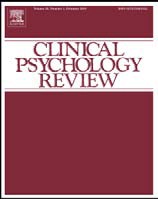 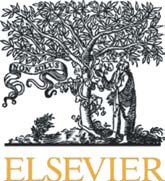 Clinical Psychology ReviewMoral  injury and  moral repair in war  veterans: A preliminary model and intervention strategyBrett  T. Litz a,b,⁎, Nathan Stein a, Eileen  Delaney a, Leslie Lebowitz c, William P. Nash c, Caroline Silva a, Shira  Maguen da  National Center for PTSD, VA Boston  Healthcare System, United Statesb Boston  University, United Statesc  Newton, Massachusetts, United Statesd San  Francisco VA Medical Center, University of California at San  Francisco, United Statesa r t i c l e	i  n f o  Keywords: Moral injury Iraq  War Afghanistan OIFOEFa b s t r a c t  Throughout history, warriors have been confronted with moral and ethical challenges and modern unconventional and  guerilla wars amplify these challenges. Potentially morally injurious events, such as perpetrating, failing  to prevent, or bearing witness to acts that transgress deeply held moral beliefs and expectations may be deleterious in the long-term, emotionally, psychologically, behaviorally, spiritually, and socially (what we  label  as moral injury). Although there has  been some research on  the consequences of unnecessary acts  of violence in war zones, the lasting impact of morally injurious experience in war remains chieﬂy unaddressed. To stimulate a critical examination of moral injury,  we  review the available literature, deﬁne terms,  and offer  a working conceptualframework and  a set of intervention strategies designed to repair moral injury.Published by Elsevier  Ltd.ContentsReferences  .  .  .  .  .  .  .  .  .  .  .  .  .  .  .  .  .  .  .  .  .  .  .  .  .  .  .  .  .  .  .  .  .  .  .  .  .   .  .  .  .  .  .  .  .  .  .  .  .  .  .  .  .  .  .  .  .  .  .  .  .  .  .  .  .	705⁎ Corresponding author. Boston University, United States.E-mail address: brett.litz@va.gov (B.T. Litz).0272-7358/$ – see  front matter. Published by  Elsevier Ltd. doi:10.1016/j.cpr.2009.07.0031. IntroductionService members are confronted with numerous moral and ethical challenges in war.  They may  act  in ways  that transgress deeply held moral beliefs  or they  may  experience conﬂict about the  unethical behaviors of others. Warriors may also bear  witness to intense human suffering and  cruelty that shakes their core  beliefs  about humanity. What happens to service members who are unable to contextualize or justify   their  actions or  the   actions  of  others  and   are   unable  to successfully accommodate  various morally challenging experiences into their knowledge about themselves and the world? Are they at risk for developing long-lasting psycho-bio-social impairment? Is there a distinct syndrome of psychological, biological, behavioral, and  rela- tional problems that arises   from  serious and/or sustained morally injurious experiences? Or, do existing disorders, such as posttraumatic stress disorder (PTSD), sufﬁciently explain the  sequelae of what we term moral injury? And,  can  existing psychological treatments  for combat and  operational PTSD be effective or impactful?In the  ﬁrst iteration of the  PTSD construct (DSM-III) “guilt  aboutsurviving while others have  not or about  behavior required for survival (emphasis added)” was a symptom of PTSD. This was chieﬂy the result of  the   predominance  of  thinking  about  the   phenomenology   of Vietnam veterans and  clinical  care  experience with veterans of war. Consequently, prior to the DSM-III-R, clinicians in VA settings arguably tackled moral conﬂict and  guilt  (e.g.,  Friedman,  1981). Since  then, there has been very little  attention paid to the  lasting impact of moral conﬂict-colored  psychological trauma  among war   veterans in  the clinical science community. A possible reason for the scant attention is that clinicians and  researchers who  work  with service members and veterans focus  most of their attention on  the  impact of life-threat trauma, failing to pay sufﬁcient attention to the  impact of events with moral and  ethical implications; events that provoke shame and  guilt may  not  be assessed or targeted sufﬁciently. This explanation seems plausible given  the  emphasis on fear memories in evidence-based models of treatment (e.g., Foa, Steketee, & Rothbaum, 1989).It is also possible that some clinicians believe that addressing ethical conﬂicts and  moral violations is outside the  realm of their expertise, preferring to recommend religious counseling instead. Care-providers may  also  not hear about moral injury because service members' or veterans' shame and  concern about adverse impact or  repercussions (e.g., being  shunned, rejected, misunderstood) prevent disclosure. Mental health professionals may contribute to this; they may unknow- ingly  provide non-verbal messages that  various acts of omission or commission in war are too threatening or abhorrent to hear.  Some may believe that treatment  would excuse illegal  or  immoral behavior in some way.  Others may  veer  from  the  topic to avoid  the  very  thorny question about whether perpetration of violence should lead  to diagnosable and  potentially compensable PTSD.Whatever the  reasons for  the  scant attention paid  to  moral and ethical conﬂicts (after DSM-III), we  argue that serious exploration is indicated because, in our  experience, service members and  veterans can  suffer  long-term scars  that are  not well  captured by the  current conceptualizations of PTSD or  other adjustment difﬁculties. We  are not arguing for a new  diagnostic category, per  se, nor  do we want to medicalize or pathologize the  moral and  ethical distress that service members and  veterans may experience. However, we believe that the clinical   and   research  dialogue is  very   limited at  present  because questions about moral injury are  not being  addressed. In  addition, clinicians who  observe moral injury and are motivated to target these problems are at a loss because existing evidence-based strategies fail to provide sufﬁcient guidance. Consequently, our goal is two-fold: We want to stimulate discourse and  empirical research and,  because we are  sorely  aware of the  clinical  care  vacuum and  need (especially in the  Department of Defense), we  offer speciﬁc treatment recommen- dations based on our conceptual model and  a pilot study we are conducting in the  Marine Corps.Below,  we  ﬁrst describe the  potential morally injurious experi- ences in  war,   using   the   current wars   in  Iraq  and   Afghanistan as examples. Second,  we review and  summarize the  research pertaining to  events that have  the  potential to  be  morally injurious. Third,  we discuss why existing conceptualizations of PTSD may not fully capture the  different aspects of moral injury.  Finally,  we  propose a working conceptual model, a  set  of  assumptions that guide   our  treatment approach, and  details about the  treatment model.There are three sets of important questions we will not be covering in detail in this article: (1)  What military training, deployment length, battleﬁeld context, leadership, rules  of engagement, group processes, and  personality factors moderate and  mediate war-zone transgres- sion?; (2)  What aspects of military training (primary and  secondary prevention strategies) help  service members assimilate and  accom- modate various moral and ethical challenges, roles, and experiences?; and  (3)  What are  the  learning history, personality, religious beliefs, and  social  and  cultural variables that moderate and  mediate moral injury afterward? These  complex research questions require an interdisciplinary approach (e.g., military, biological, philosophical, sociological and  social  psychological, legal,  religious, mental health perspectives), and our intention is to offer a basic framework that can be used as a point of departure for future theory-building and research.2. What  might be potentially morally injurious in war?Service   members  deployed to  Iraq   or  Afghanistan  have   been exposed to high  levels  of violence and  its aftermath. In 2003,  52% of soldiers and  Marines surveyed reported shooting or directing ﬁre  at the  enemy, and  32% reported being  directly responsible for the  death of an enemy combatant (Hoge et al., 2004). Additionally, 65% of those surveyed  reported  seeing  dead  bodies  or   human  remains,   31% reported handling or uncovering human remains, and  60% reported having seen  ill/wounded women and  children who  they  were unable to help.  The rates of exposure to violence and  its aftermath remained high  in a survey of soldiers in 2007  (Mental Health Advisory  Team [MHAT-V], 2008).Violence and killing are prescribed in war and encounters with the grotesque aftermath of battle are  timeless and  expected aspects of a warrior's experience. Still, the  actions, sights,  smells,  and  images of violence and  its aftermath may  produce considerable lasting distress and  inner turmoil, comparable to consequences of direct life threat.Morally  questionable or ethically ambiguous situations can  arise for service members in any  type  of warfare. However, counter- insurgency,   guerilla  warfare,  especially  in   urban  contexts  poses greater risks.  These  types of wars   involve unconventional  features (e.g., an unmarked enemy, civilian  threats, improvised explosive devices) that produce greater uncertainty,  greater danger for  non- combat troops, and  generally greater risk  of harm among non- combatants. Not surprisingly, a select  ﬁeld  survey in theatre revealed that 27% of  soldiers faced  ethical situations during deployment in which they  did  not  know how  to respond (MHAT-V, 2008). Guerilla wars  also expose service members to unpredicted and non-contingent violence  and   the   aftermath  of  violence; experiences that  fail  to conform to schematic beliefs  about warfare and  roles  for service members. Research has  shown that for those who  are unaccustomed or  unprepared,  exposure  to  human  remains is  one   of  the   most consistent predictors of long-term distress (e.g., McCarroll,  Ursano,  & Fullerton, 1995).Unconventional features of  war  may  make it  more difﬁcult forservice members to decide on the  most prudent way to react towards non-combatants (or  potential combatants) despite strong battleﬁeld ethics training and the rules of engagement. For example, in 2003, 20% of soldiers and Marines surveyed endorsed responsibility for the death of a non-combatant (Hoge, et al., 2004), arguably due to the ambiguity of the  enemy. Furthermore, 45% of the  soldiers and  Marines assessed with a ﬁeld  survey in Iraq in 2006  felt that non-combatants should betreated with dignity and  respect, and  17% of soldiers and  Marines surveyed believed that non-combatants should be treated as insurgents (Mental Health Advisory   Team  [MHAT-IV], 2006).  Also, using  a similar methodology, in 2007, 31% indicated they  had insulted or  cursed at  civilians,   5% indicated mistreating  civilians,   and   11% reported damaging property unnecessarily (MHAT-V, 2008).Further heightening the  intensity of these challenges is the increased demands on current service members (and their families), such as longer and more frequent deployments. The cumulative anger and  frustration about losses,  sacriﬁces, and  adversities may  impact ethical decision making in some  service members. For example, deployment length has  been found to be associated with an increase in unethical behaviors on the battleﬁeld within the ﬁrst ten months of deployment (MHAT-V, 2008).It is important to  appreciate that the  military culture fosters an intensely moral and ethical code of conduct and, in times of war, being violent and  killing  is normal, and  bearing witness to  violence and killing   is,  to  a  degree, prepared  for  and   expected.  Nevertheless, individual  service  members  and   units  face   unanticipated  moral choices and  demands and  even  prescribed acts  of killing  or violence may  have  a delayed but  lasting psychosocial–spiritual impact (e.g., guilt  and  shame). For example, it makes sense that most service members are  able  to assimilate most of what they  do and  see in war because of training and preparation, the warrior culture, their role, the exigencies of various missions, rules  of engagement and other context demands, the  messages and  behavior of peers and  leaders, and  the acceptance (and recognition of sacriﬁces) by families and  the  culture at  large.  However, once  redeployed and  separated from  the  military culture and   context  (e.g.,  with family   or  after   retirement),  some service members may have  difﬁculty accommodating various morally conﬂicting experiences.To summarize, the  current wars  may be creating an additional risk for  exposure to morally questionable or  ethically ambiguous situa- tions. Many service members may mistakenly take the life of a civilian they  believed to be an insurgent, be directly responsible for the  death of  enemy  combatants,  unexpectedly  see   dead  bodies  or  human remains,  or  see   ill/wounded  women  and   children who   they   are unable to help.  We are doing  a disservice to our service members and veterans if we  fail to conceptualize and  address the lasting psychological, biological, spiritual,  behavioral, and  social  impact  of perpetrating,  failing   to   prevent,  or  bearing  witness  to   acts   that transgress deeply held  moral beliefs  and  expectations, that is, moral injury.3. Research on military atrocities and killingAlthough moral injury, per se, has not been systematically studied, there has been some  research on acts of perpetration such as atrocities (i.e., unnecessary, cruel, and abusive harm to others or lethal violence) and killing. Several researchers have demonstrated that self-reports of atrocities are  related to chronic PTSD in Vietnam veterans  (e.g., Beckham, Feldman, & Kirby, 1998; King, King, Gudanowski, & Vreven,1995; Yehuda,  Southwick, & Giller, 1992). Moreover,  the  association between reports of atrocities and  PTSD is considerably stronger than global  reports of combat exposure and  PTSD, in terms of very chronic PTSD among Vietnam veterans. Furthermore, researchers have  shown that exposure to  atrocities increases the risk  for a variety of dysfunctional behaviors and  problems, namely depression (Yehuda et al.), general indices of psychiatric distress (Fontana, et al., 1992) and suicidal behavior (Hiley-Young,  Blake,  Abueg,  Rozynko,  & Gusman,1995).Compared  to  witnessing atrocities, perpetration  appears to  be more problematic (Breslau & Davis, 1987; Fontana, Rosenheck, & Brett,1992; Hiley-Young et al., 1995; Laufer, Gallops, & Frey-Wouters, 1984). Still, some  research has suggested that witnessing atrocities in theatre is  also  associated with PTSD (e.g.,  Fontana  et  al.;  Laufer,  Brett,  &Gallops,   1985).  Failing   to   prevent  atrocities  and   learning  about atrocities might affect  outcome as  well;  however,  researchers have yet   to  examine  the   unique  impact of  these  types of  potentially injurious experiences.Exposure  to  atrocities  does   not  appear to be  associated with hyperarousal problems, which makes sense conceptually because arousal difﬁculties arguably stem from high sustained fear due to life- threat. When researchers have  broken PTSD symptoms into  separate clusters, they  generally have  found that exposure to  atrocities was only  related to the  reexperiencing  (Beckham et  al., 1998; Fontana et al., 1992; Henning & Frueh, 1997; Yehuda et al., 1992) and avoidance (Henning & Frueh; Laufer et al., 1985) clusters. Unfortunately, studies to date have  not disaggregated cluster C into  its conceptually distinct sub-components, namely, strategic avoidance (C1 and  C2) and emotional numbing (C4–C6). Overall, the sub-cluster analyses suggest that morally injurious experiences are  recalled intrusively and  a combination of avoidance and  emotional numbing may also be a consequence.Other  studies have  also shown that prescribed killing and  injuring others are  associated with PTSD (Fontana & Rosenheck, 1999; MacNair,  2002). Killing,  regardless of  role,  is  a  better  predictor of chronic PTSD symptoms than other indices of combat, mirroring some of the  results on atrocities. For example, MacNair  found that Vietnam veterans who  killed  and  experienced light  combat had  more PTSD symptoms than those who did not kill and experienced heavy combat. Among  Vietnam veterans, killing  was  a signiﬁcant predictor of PTSD symptoms, dissociation, functional impairment,  and   violent beha- viors, after controlling for general combat exposure (Maguen, Metzler, et  al., in  press). Also, after  controlling for  combat exposure, taking another life  was  a signiﬁcant predictor of PTSD symptoms, alcohol abuse, anger, and  relationship problems among Iraq War  veterans (Maguen, Lucenko,  et al., in press).Role  and   choice   appear to  be  related to outcome as  well.  For example, Fontana et al. (1992) found that more active  roles  related to killing  (i.e.,  being  an  agent of killing  and  failing  to prevent killing) were more strongly related to PTSD, other psychiatric symptoms, and suicide than passive roles.  Furthermore, active  potentially morally injurious roles  had  signiﬁcantly smaller associations with hyperar- ousal  than being  the  target of life-threat.Although reports of perpetration on check-lists covary  with post- war  symptomatology, the  subjective responses to those acts are likely to be the  more critical  components in the  etiological chain—in other words, the meaning that is attributed to actions and various attendant observations shapes the  long-term response. Supporting this  conten- tion,  Fontana et al. (1992) found that retrospective accounts of subjective distress related to acts  of violence accounted for more variance in outcome. Likewise, Laufer et al. (1985) found that feelings of demoralization and guilt had much stronger correlations with PTSD than reports of combat exposure and participation in abusive violence. These ﬁndings are consistent with other research that underscores the importance of evaluating subjective responses to combat and operational stress (King et al., 1995).Further  underscoring the   importance of  subjective reaction to combat roles,  Henning and  Frueh  (1997) found that combat-related guilt (chieﬂy indexed to various acts of omission or commission) was associated  with  reexperiencing  and   avoidance  symptoms  and   a general measure of  PTSD symptom severity.  They  also  found that combat guilt accounted for 30% of the  unique variance in a composite of  reexperiencing and  avoidance symptoms  and  8% of  the  unique variance in overall PTSD severity. Moreover, after  controlling for combat-related guilt, combat exposure and trait-related guilt were not related to outcome. Based  on  these ﬁndings,  the  authors concluded that combat guilt  is largely  responsible for  reexperiencing and avoidance symptoms, but  not arousal symptoms.Marx   et   al.  (submitted  for  publication)  performed  two   path analyses  examining  the   relationships  between  atrocity exposure,guilt,  PTSD, and  major depressive disorder (MDD)  with data   from1248  male  Vietnam combat veterans with and  without PTSD from  a VA Cooperative  Study.   The  guilt   measure  consisted of  a  12-item subscale from  the  Laufer–Parson Inventory (Laufer, Yager, Frey- Wouters, & Donnellan, 1981) that addressed acts  of commission and omission. Results  indicated that guilt  partially mediated the  relation- ship  between atrocity exposure and  PTSD and  the  relationship between atrocity exposure and  MDD. Another study also  found that guilt partially mediated the relationship between the active  participa- tion  roles  (e.g., agent of killing) and  loss of religious faith  (Fontana & Rosenheck, 2004).It  appears that  participation in  atrocities and   killing  is  chieﬂy implicated in reexperiencing and  avoidance symptoms. Researchers have   yet   to   fully   evaluate  other  important  outcomes,   such   as dysphoria and  anhedonia  (depression),  general distress, relational and  parenting difﬁculties, parasuicidal behavior,  domestic violence, criminal behavior, and  loss of spirituality and  religious faith. It is also unclear whether demoralization, shame, and  guilt  fully  or  partially mediate the association between various conﬂictual acts and a variety of negative outcomes. The lasting psychological and  social  impact of witnessing unethical behaviors performed by others or witnessing intense human suffering remains insufﬁciently addressed. Extensive research is needed.4. What  aspects of existing theory might explain moral injury?Service members face moral and ethical conﬂicts and may struggle with how  to manage their lasting impact. Going forward, should we conceptualize the  aftermath of these conﬂicts as adjustment disorder or PTSD? Or, do issues of morality deserve special attention? To help address these questions, we  review the  prominent theories of PTSD and  gauge  their applicability to our conceptualization of moral injury.Social-cognitive theories of PTSD delineate how  traumatic events clash  with existing schemas that people hold  about themselves and the  world (Horowitz, 1976, 1986; Janoff-Bulman, 1985, 1989; McCann& Pearlman, 1990).  Basic  fundamental assumptions that  may   be altered by a traumatic event include beliefs  that the  world is benevolent, the  world is  meaningful, and  the   self  is  worthy  (e.g., Epstein, 2003;  Janoff-Bulman, 1989).  If an  individual is  unable to assimilate the  traumatic event with prior  knowledge and  assump- tions,  intrusions and  avoidance problems ensue. Intrusions,  in  the form   of  memories  and   nightmares  are   accompanied  by  extreme arousal and  distress, motivating the  individual to avoid  thoughts and memories (and situations that trigger recall) of the  trauma. Although avoidance strategies may  temporarily alleviate distress, they  tend to interfere with accommodation of and, by extension, recovery from the traumatic experience. Furthermore, traumatic events may alter generalized self-schemas pertaining to themes of safety,  trust/ dependency, esteem, independence, control, and  intimacy, negatively impacting the  individual's functioning in his or her  daily life (e.g., McCann  & Pearlman).Similar  to social–cognitive theories of PTSD, we  argue that moralinjury involves an  act  of transgression that creates dissonance and conﬂict because it violates assumptions and  beliefs  about right and wrong and  personal goodness. How  this  dissonance or conﬂict is reconciled is one  of the  key determinants of injury. If individuals are unable to assimilate or  accommodate (integrate)  the  event within existing  self-   and   relational-schemas,  they   will   experience  guilt, shame, and  anxiety about potential dire  personal consequences (e.g., ostracization). Poor integration leads  to lingering psychological distress, due  to frequent intrusions, and  avoidance behaviors tend to thwart successful accommodation.The social–cognitive model needs to be  expanded to account forthe impact of moral injury. Whereas beliefs related to self-efﬁcacy and competency to cope  with life-threatening events have  been the  focus of social  constructivist models (e.g.,  Benight & Bandura, 2004), thealtered beliefs about the world and the self caused by moral injury are likely to be deeper and  more global.  For example, an individual with moral injury may  begin  to view  him  or herself as immoral, irredeemable, and  un-reparable or believe that he  or she  lives  in an immoral world.Moral  injury may  also  share some  of the  avoidance elements as described within the  two-factor theory of PTSD (e.g., Keane, Fairbank, Caddell,  Zimering, & Bender,  1985), which posits that PTSD develops from an initial  phase of fear acquisition through classical  conditioning processes and  is further maintained through instrumental avoidance behaviors. During   the  traumatic  event, various cues  become asso- ciated with “intense fear,  helplessness, or  horror” and  acquire the capacity to evoke  strong emotional responses on  subsequent occa- sions  when the  traumatic event is no longer occurring. Quickly, individuals learn to  avoid   these cues,  but  the   avoidance prevents natural extinction from  occurring.Moral  conﬂict and  dissonance arguably creates severe peri- or post-event emotional distress (e.g.,  shame and  guilt), which causes motivation to avoid  various cues  that serve  as reminders of the experience. Although functional in the  short run,  avoidance thwarts corrective learning experiences (e.g.,  learning that the  world is not always an  amoral place,  that the  person can  do  good  things, that others  still   accept  them),  maintaining  the   negative  psychosocial impact  of  moral  conﬂict.   These   aspects  of  moral  injury  seem consistent with the  two-factor theory of PTSD. However,  the  two- factor  theory of PTSD is based on  conceptualizing the  trauma as an unconditioned fear stimulus and  symptoms as conditioned responses to fear.  Events  associated with moral injury are  not chieﬂy based on fear, but  other affects  and  cognitions, such  as shame. Whether these experiences can be extinguished naturally or by therapeutic means is an empirical question.The enduring negative emotional distress related to moral injury may  also be partially explained by emotional-processing theory (Foa et  al., 1989; Foa & Riggs, 1993). The emotional-processing  theory of trauma proposes that pre-trauma schemas, the  memory of the  event, and  the  memory of experiences prior  to the  event can  interact and interfere with the  emotional-processing of the  trauma, leading to the development of chronic PTSD. Although many negative events are emotionally reexperienced, the frequency and  intensity of the emotions usually decrease naturally (i.e.,  via  extinction). Yet, if the individual does  not  allow  himself or herself to remember and experience the  emotions associated with the  event, extinction and habituation are  disrupted and  decreases in the  emotions' frequency and  intensity do  not occur,  resulting in  PTSD. The  emotional consequences of  moral injury (e.g.,  shame and  guilt) are,  at  least, partly maintained through non-confrontation of the  event and/or the meaning of the  event. However, it is unlikely that a lack of extinction/ habituation is the  mechanism that maintains the  emotional distress associated with moral injury.The   cognitive  model  of  PTSD  may   also   be   useful   in  partly explaining the   impact of  moral injury.  The  cognitive  model  (e.g., Ehlers  and  Clark,  2000) posits that PTSD develops when traumatic events  produce  a  sense  of  constant  threat  through  excessively negative appraisals and  data-driven processing (getting stuck  in sensory details), resulting in strong perceptual priming and  poor elaboration (i.e., the event is not given a complete context in time and place)  and   that  PTSD is  maintained  by  a  series  of  problematic behavioral and cognitive strategies. A feature of moral injury that may be consistent with the  cognitive model of PTSD is the  importance of negative appraisals and attributions about the transgression that serve to create and maintain the lasting psychosocial consequences of moral injury (such as shame and  dysphoria).Some  recent models of PTSD have  attempted to  specify  vulner- abilities that explain why some  develop the disorder and others do not (Elwood,  Han,  Olatunji,  & Williams, 2009;  Charuvastra  & Cloitre,2008).  Vulnerabilities  are   speciﬁc diatheses that  manifest underconditions of  stress and   trauma (e.g.,  Bowman & Yehuda,   2004). Elwood  et al. posited four cognitive vulnerabilities (based on Ehlers & Clark, 2000) related to  the  development and  maintenance of PTSD: (1)  negative  attributional style  (i.e.,  consistently attributing negative events to internal, stable, and  global  causes); (2)   rumination  (i.e., repetitively and   passively thinking about negative emotions, pre- cipitators  of  negative  emotions,  symptoms  of  distress,  and   the meaning of  distress); (3)   anxiety  sensitivity   (i.e.,  fear  and  anxiety about unexpected fear-related experiences); and  (4)  looming  mala- daptive   style  (i.e.,  biased interpretations about present and   future threat). Of these, negative attributional style  and  rumination appear to be germane to moral injury. We discuss the  role  of attributions in detail  later   in  this   paper.  A  ruminative  style   may   foster  greater distress, withdrawal, and  reinforce destructive beliefs  (e.g.,  of being unforgiveable).Charuvastra and  Cloitre  (2008) described how  social  bonds are  a vulnerability factor  for PTSD, which is highly  relevant to moral injury. Social  support resources, perceived or  actual,   are  one  of  the  most robust  predictors  of  chronic  PTSD.  Although  less   discussed, the absence or withdrawal of supports is especially damaging. Social support  before and   after the   morally injurious event  is  likely  to inﬂuence the   related  psychosocial impact. However,  compared  to those suffering from PTSD, those who  suffer from moral injury may be more reluctant to utilize social  supports, and  it is possible that they may  be actually shunned in light  of the  moral violation. Charuvastra and Cloitre underscored how exposure to human-generated traumatic events (typically interpersonal trauma) result in  more toxic impact and  distress than exposure to harm alone because human-generated events represent a breakdown of social  norms in addition to diminished expectations of safety.  Because  morally injurious events are  almost always human-generated, the  breakdown of the  social contract is as germane. However, to  date,  the  social  bond impact of perpetration and  transgression have  not been addressed.In sum,  prevailing theories of posttraumatic adaptation only partially explain the  development and  maintenance of moral injury. This is to be expected; theories of PTSD attempt to explain the  long- term phenomenology of  individuals  harmed by  others   (and other unpredictable,  uncontrollable, and  threatening circumstances) and have  not considered the  potential harm produced by  perpetration (and  moral  transgressions)  in  traumatic  contexts.  Consequently, moral injury requires an alternative (but also complementary) model.5. Basic conceptsBefore  further describing our  concept of moral injury,  it  will  be instructive to review some  basic concepts that inform our model and intervention approach.5.1. What  are  morals?The majority of individuals have  a strong moral code that they  use to effectively navigate through their lives.  Morals  are  deﬁned as the personal and  shared familial,   cultural, societal, and  legal  rules   for social  behavior, either tacit or explicit. Morals  are  fundamental assumptions about how   things should work   and  how   one  should behave in the world. For example, the implicit belief that “the world is benevolent” stems from  the  expectation that others will behave in a moral and  just  manner. Another tacit  assumption is that “people get what they  deserve”; thus,  if someone does not act within the accepted moral code,  a punishment should ensue.Morality has  been studied in the  context of human development (e.g., Kohlberg, 1981), group processes, such  as altruism and prosocial behavior (e.g.,  Eisenberg & Miller,  1987), and  ethics (Miller, 2003). From  an  evolutionary psychology perspective, moral behaviors are functional because certain primitive drives and  instincts (e.g., aggression) may  be  destructive to the  group and  the  culture.  Thisprocess was  well  articulated by Freud  (1930/2005) in Civilization and Its Discontents.  A good  deal  of human suffering was  argued to arise from  the  lasting impact of punishment and  withdrawal of love  and support in the aftermath of various acts of transgression developmen- tally.   The   aversive  learning  experiences  from   powerful  others (parents, teachers, leaders) leads  to self-censure and  moral comport- ment, as well as the  expectation that others should conform to moral standards, and  if they  don't, they  should be punished.5.2. Are there  unique  emotions related to moral  beliefs?Moral  emotions, both self-focused and  other-focused, serve  to maintain a moral code.  Morality-related emotions are  driven by expectations of others' responses to perceived transgression. Embar- rassment may  encourage adherence to  broadly or  locally  accepted moral standards by prompting individuals to act in conciliatory ways so  as  to  win   approval  or  inclusion  (e.g.,  Keltner,  1995).  Positive emotions such as self-oriented pride and other-oriented gratitude also shape moral behaviors.Most   research has   focused  on  the   experience  of  self-oriented negative moral emotions, such   as  shame and  guilt  and  how   they inﬂuence  moral  behavior  (see  Tangney, Stuewig, & Mashek, 2007). Guilt is a painful and  motivating cognitive and  emotional experience tied to speciﬁc acts of transgression of a personal or shared moral code or  expectation. Guilt,  unlike shame, is associated with a decreased likelihood of participating in risky or illegal behavior and often  results in the  making of amends.Shame involves global  evaluations of the  self  (e.g.,  Lewis, 1971), along  with behavioral tendencies to avoid and withdraw. Therefore, it results in more toxic interpersonal difﬁculties, such  as anger and decreased empathy for others, and these experiences can, in turn, lead to devastating life changes. Generally, research has shown that shame is more damaging to  emotional and  mental health than guilt  (see Tangney et  al., 2007). Consequently,  shame may  be  a more integral part of moral injury.5.3. The effect of shame  on social behavior and  connectionShame is fundamentally related to expected negative evaluation by valued others. It is, therefore, not surprising that individuals respond to shame with a desire to hide or withdraw. The non-verbal and verbal communication behaviors related to shame in interpersonal contexts function to inhibit interaction and communication with others (Izard,1977; Keltner & Harker,  1998). A number of researchers suggest that shame behavior in relationships serves to reduce anger in others and elicit   greater  sympathy  (Gilbert & McGuire,   1998;  Keltner,  1995; Keltner & Harker, 1998). In this way, one who commits a transgression can minimize or avoid  condemnation and  rejection and  elicit greater sympathy and  support. However, shame due  to serious acts of perpetration or acts  of omission in traumatic circumstances is likely to  lead  to  extensive withdrawal, which in  turn exacerbates shame (e.g., expectations of censure and  rejection are reinforced).5.4. Self-forgivenessA good  deal  of research has  shown that interpersonal forgiveness, that is, forgiving others  who  have  transgressed, helps people adapt and recover from  various social harms. Less studied, but no less important from  the  vantage point of preventing wrongdoing and  helping transgressors, is the  process of self-forgiveness,  which is a means  of obviating self-condemnation and  shame and  a vehicle for  corrective action. Hall  and  Fincham  (2005) deﬁne self-forgiveness as  “a  set  of motivational changes whereby one becomes decreasingly motivated to avoid  stimuli associated with the offense,  decreasingly motivated to retaliate against the self (e.g., punish the self, engage in self-destructive behaviors, etc.), and  increasingly motivated to act benevolently towardthe  self” (p. 622).  Self-forgiveness conceptually entails acknowledging the  event,  accepting responsibility for  it,  experiencing the negative emotions associated with it (e.g.,  Hall & Fincham;  Holmgren,  2002), devoting sufﬁcient energy to heal  (Fisher & Exline,  2006), and committing to living  differently in the future (Enright, 1996). Hall and Fincham (2008)  have  shown that feelings of guilt,  conciliatory behaviors, and  the  perception of forgiveness from  others affected self- forgiveness over  time.In  terms of  adaptation to  behaviors required  in  war,   Witvliet, Phipps,   Feldman,  and   Beckham (2004)  found  that  lack   of  self- forgiveness  was   related  to   PTSD  symptom  severity  in   Vietnam veterans. The  converse of  self-forgiveness, self-condemnation, has also been shown to be associated with depression and general anxiety (Maltby,  Macaskill,  & Day, 2001; Mauger et  al., 1992), dispositional shame, poor  psychological well-being, and  self-punishment (Fisher & Exline, 2006).6. Working conceptual modelTo stimulate a dialogue about moral injury, we offer the  following working deﬁnition of potentially morally injurious experiences: Per- petrating, failing to prevent,  bearing  witness  to, or learning  about  acts that  transgress deeply  held  moral  beliefs  and  expectations. This  may entail participating in or witnessing inhumane or cruel actions, failing to prevent the  immoral acts  of others, as well  as engaging in subtle acts or experiencing reactions that,  upon reﬂection, transgress a moral code.  We also  consider bearing witness to the  aftermath of violence and  human carnage to be potentially morally injurious.Moral  injury requires an  act of  transgression that  severely and abruptly contradicts an  individual's personal or  shared expectation about the rules or the code of conduct, either during the event or at some point afterwards (see  Fig. 1). The event can  be an act of wrongdoing, failing to prevent serious unethical behavior, or witnessing or learning about such an event. The individual also must be (or become) aware of the  discrepancy between his  or  her  morals and  the  experience (i.e., moral violation), causing dissonance and  inner conﬂict.In  the   case   of  a  severe act  of  transgression,  for  most  service members, the event is, by deﬁnition, incongruent and discrepant with fundamental beliefs  and  assumptions about how  the  world operatesor  how  an  individual or  group should be  treated (or  at  odds  with military training and  rules  of engagement). The context and  others' reactions may  moderate the  degree to which the  event is initially dissonant or conﬂictual. However, we  argue that many service members will eventually experience dissonance and  face the  task  of reconciling their discomfort and expectations of social condemnation, censure, and rejection (see Higgins, 1987), if not literal punishment. If a  severe and   abrupt  discrepancy occurs   between self-  and   other schemas and  the  transgression, the  psychological process of reconcil- ing discrepant ways of seeing the self and the world creates emotional turmoil and  distress, and  the  accommodation process can  consume psychological and  emotional resources (e.g.,  Lee, Scragg,  & Turner,2001; McCann & Pearlman, 1990). If the service members feel remorse about various behaviors, they  will experience guilt;  if they  blame themselves because of perceived personal inadequacy and  ﬂaw,  they will experience shame. Guilt responses are temporarily functional because they increase motivation to correct behavior or to ﬁnd ways of correcting harmful ways of construing the experience, for example, by conferring with peers.We posit  that the  type  of attributions made about moral violation greatly affects  outcome (cf. Weiner, 1985). If the  attribution about the cause  of a transgression is global (i.e., not context dependent), internal (i.e., seen  as a disposition or character ﬂaw), and stable (i.e., enduring; the  experience of being  tainted), these beliefs  will  cause  enduring moral emotions such as shame and anxiety due to uncertainty and the expectation of being  judged  eventually. If these aversive emotional and  psychological experiences lead to withdrawal (and concealment) then the  service member is thwarted from  corrective and  repairing experience (that otherwise would temper and  counter attributions and foster self-forgiveness) with peers, leaders, signiﬁcant others, faith communities (if applicable), and  the  culture at large  (see Fig. 1).The   more  time  passes,  the  more  service  members  will   be convinced and  conﬁdent that not only  their actions, but  they  are unforgiveable. In other words,  service members and  veterans with moral injury will fail to see a path toward renewal and  reconciliation; they  will fail to forgive themselves and experience self-condemnation. The  behavioral, cognitive, and  emotional aftermath of unreconciled severe moral conﬂict, withdrawal, and  self-condemnation closely mirrors  the   reexperiencing,  avoidance,   and   emotional  numbing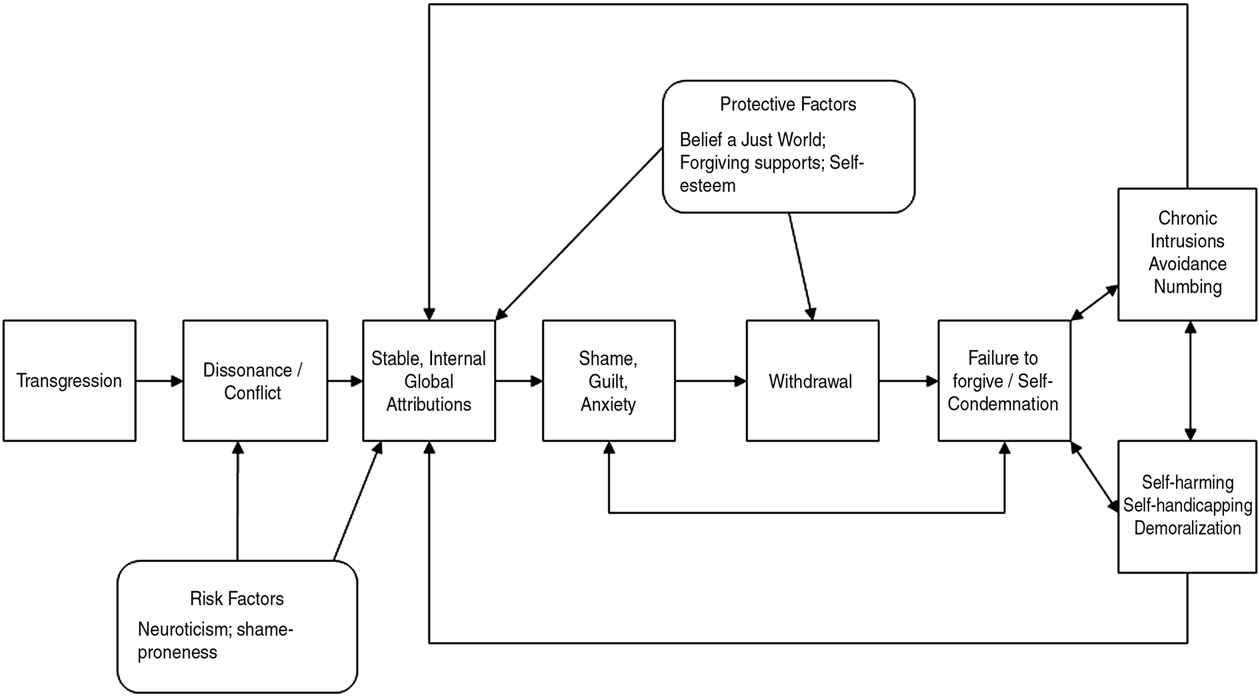 Fig. 1. Working causal framework for  moral injury.symptoms of PTSD. The psychological imperative to reconcile morally incongruent or discrepant experience (i.e., moral violation or conﬂict) leads  to reexperiencing and  other intrusive mental activity (e.g., Rachman, 1980). Arguably,  intrusive (automatic and  unbidden) psychological- and  emotional-processing of moral violation is partly functional because it reminds the  person that they  need to  do something about their inner conﬂict. If the  person accommodates the experience and  attributes the  event in a speciﬁc (i.e., highly  context [war]  dependent), not stable (i.e., time-locked), and  external (e.g., a result of exigencies and  extraordinary demands) way,  this  reduces conﬂict and  fosters moral repair; successful integration of the  moral violation  into   an  intact,  although  more  ﬂexible, functional belief system.Reexperiencing  may   consist  of  the  painful recall   (thoughts, images) of moral violation with concurrent self-condemnation and aversive emotions (e.g., anxiety about potential social  censure or condemnation, shame, dysphoria). Reexperiencing morally injurious experience is aversive because, among other things, it weakens and destabilizes self-esteem and tarnishes relational expectations (e.g., by reducing worthiness or  increasing expectations of censure). Conse- quently, service members and  veterans distance themselves and withdraw from  others and  they  fail to  avail  themselves of opportu- nities for corrective, disconﬁrming interpersonal experience (e.g., unconditional  love,   life  afﬁrmation).  Thus,  expectations  of  being tainted by moral transgression and being  unworthy of forgiveness can come  full circle (this feedback loop is depicted in Fig. 1). In the  worst case,  service members with moral injury suffer  in  isolation, feeling helpless and  hopeless.Chronic  collateral manifestations of moral injury may include: self- harming behaviors,  such  as  poor  self-care, alcohol and  drug  abuse, severe recklessness, and  parasuicidal behavior, self-handicapping behaviors,  such  as retreating in the  face  of success or good  feelings, and  demoralization, which may  entail confusion, bewilderment, futility,  hopelessness, and  self-loathing. Most damaging is the possibility of enduring changes in self  and  other beliefs  that reﬂect regressive over-accommodation of moral violation, culpability, or expectations of injustice. This may occur  because each reexperiencing and  avoidance instance leads  to new  learning affecting the  strength and  accessibility of underlying schemas, which, over  time,  become ingrained and  rigid  and  resistant to countervailing evidence.Some  vulnerability factors for  PTSD applicable to moral injury were described above; however,  other individual difference factors may  increase the likelihood of moral injury,  including shame proneness and  neuroticism. Shame proneness has the  most empirical support. Research has  consistently linked the  dispositional tendency to experience shame to decreased empathy for others, increased focus on internal distress, and  increased psychopathology (see Tangney et al., 2007). Also, the tendency to experience shame has been associated with remorse, self-condemning thoughts, and  lower well-being (Fisher & Exline, 2006), variables germane to moral injury.Neuroticism (negative affectivity) has been shown to be negatively associated with self-forgiveness (e.g.,  Maltby  et  al., 2001; Ross, Hertenstein, & Wrobel, 2007). In fact, compared to openness, conscientiousness, extraversion, and  agreeableness, neuroticism has the  strongest relationship to self-censure (Leach & Lark, 2004; Ross, Kendall,  Matters, Wrobel, & Rye, 2004).In terms of possible protective factors,  prisoners (putative trans- gressors) with just world beliefs  are  more likely to feel that their punishment  is  justiﬁed  and   are   less   likely   to  act out  and   cause disciplinary problems (Dalbert & Filke, 2007; Otto & Dalbert,  2005). Moreover, prisoners with just world beliefs are more likely to view their future goals  as attainable (Otto & Dalbert). This ﬁnding has  been replicated with young adults in assisted-living housing (Sutton & Winnard, 2007). Viewing  goals  as attainable and  the  expectation that justice is  balanced (i.e.,  that transgressions have   consequences and redress and repair are possible) are especially important in light of moralinjury  because  they  may   increase  the  motivation  to   seek   out opportunities for renewal and  redemption.Also, researchers have found that self-esteem mediates the relation- ship between belief in a just world and self-forgiveness (Strelan, 2007). We posit  that self-esteem (i.e., expectations of self-worth and  personal agency) is a protective factor  against the  development of moral injury; these beliefs  reduce the  likelihood of global  causal  attributions and increase motivation for corrective action.7. Working clinical care model7.1. AssumptionsSeveral  assumptions guide  our  intervention approach and  selec- tion  of speciﬁc strategies. First, inherent in our  working deﬁnition of moral injury is the supposition that anguish, guilt, and shame are signs of an  intact conscience and  self-  and  other-expectations about goodness,  humanity,   and   justice.  In  other  words,   injury  is  only possible if acts  of transgression produce dissonance (conﬂict), and dissonance is only possible if the  service member has an intact moral belief  system. Consequently, underlying and  core  repertoires are available to experience and  self-judgment but  they  become less accessible due  to the  consequences of moral injury (i.e., shame, withdrawal). Worse, there is conﬂict, confusion, and  black-and-white thinking about whether one can be good and moral and deserving of a fulﬁlling life after  having severely transgressed standards of conduct. Accordingly, service members  and  veterans who  earnestly seek  care are struggling, but  still capable of reclaiming goodness and  moral directedness, and  forgiveness and  repair is possible in all cases.Second,  there are  two  routes to  moral repair and  renewal: (a) psychological- and  emotional-processing of the  memory of the  moral transgression, its  meaning and  signiﬁcance, and  the  implication for the  service member,  and  (b)  exposure to corrective life experience. The former is a necessary pre-condition and  a formative and constructive process. In other words, we assume that service members and  veterans have  not disclosed and  thought deeply, in a sustained manner, about what they  did (or  failed  to do).  Accordingly, there are aspects of  the  experience that need to be  uncovered and  fully acknowledged (and shared) and  tacit and  ill-formed negative appraisals and  meanings need to  be  elucidated and  articulated.  The optimal condition for such  a process to occur  is a raw  and  emotional reliving and  recounting, the  core  element of exposure therapy (e.g., Foa, 2006). As in the  case of exposure therapy for life-threat and  high fear events (Foa & Kozak, 1986), a core  corrective feature is breaking through experiential avoidance (e.g., Barlow,  Allen, & Choate,  2004), which in the  case  of moral injury entails shame and  expectations  of mortiﬁcation and  rejection. Once  fully and  poignantly exposed, dire and  negative beliefs  and  expectations can be examined and challenged. The  second corrective element, exposure to  corrective life experience, entails increasing the  accessibility of positive judg- ments about the  self  by  doing  good  deeds and  positive judgments about the  world by seeing others do good  deeds, as well  as by giving and  receiving care  and  love. This counters self-expectations of moral inadequacy and  the  experience of being  tainted by various acts.Third,  because beliefs  about moral transgressions and  violations tend to  be  very  rigid  and  resistant to disconﬁrmation, and  service members and  veterans are  typically highly  convinced and  conﬁdent that they  are unforgivable and  only deserve to suffer,  we assume that they   need to  have   an  equally intense real-time encounter with a countervailing experience. Consequently, after  processing the  trans- gression and  dialoguing about its implication for the  service member in the  presence of an unconditionally supportive and caring  therapist, we ask service members to dialogue in imagination with a benevolent moral authority or provide advice  to a hypothetical service member who  is similarly stuck  (service members are prone to be good leaders, likely to offer habilitative and encouraging advice to peers). The idea isto  get  service members and  veterans to  articulate ideas  about the capacity to do good  and  to talk about being  forgiven and  the  need for self-forgiveness, even  if they  don't initially accept these ideas.  This concept is related to  a pilot  study targeting shame in women with Borderline Personality Disorder (Rizvi  & Linehan,  2005). Rizvi and Linehan found that  compelling individuals to  engage in  “opposite action” (engaging in the opposite action of what shame would suggest doing,  that is  approaching rather than withdrawing) resulted in  a signiﬁcant reduction in shame. This study suggests the  need for interventions to  counter withdrawal and  avoidance when treating maladaptive shame.Finally,  this  process takes time,  there is no  quick  ﬁx. In the  ideal case, service members and veterans will use therapy to get clear about what happened, what it means to them moving forward, what they need to do to repair and renew, and as means of priming the process of forgiveness and  hopefulness.7.2. Speciﬁc treatment strategiesCertain potentially morally injurious experiences account for  a greater  variance  in  chronic posttraumatic stress symptoms than traditional indices of combat exposure. Reasons for the  increased inﬂuence of  morally relevant stressors may  stem from  the  lack  of existing structures  to  mitigate initial  acute distress and  symptoms about transgression and  moral conﬂict (in  theatre and  post-deploy- ment) and  limitations in current treatment approaches.As we  have  stated, the  ﬁeld  tends to conceptualize the  lasting potentially damaging exposures in war  through the  lens of direct life- threat and personal loss. Arguably,  built-in, natural, and organization- based opportunities to  heal  and  recover from  these two  classes of events reduce the  risk  for long-term damage. For example, because extinction learning is hard-wired, high fear and conditioning resulting from  life-threat events may  be  healed if service members sustain sufﬁcient unreinforced exposure to  conditioned cues.  We  are  also hard-wired to recover from  loss; if service members avail themselves of  opportunities to  reattach and  reengage  positively (or  reacquire social   resources) their  grief  will  heal   naturally.  Conversely,  there seems to be fewer built-in opportunities to heal from moral injuries. It is difﬁcult to  correct a core  belief  about a personal defect (Tangney et al., 2007) or a destructive interpersonal or societal response, especially when these contingencies lead  to a pervasive withdrawal from  others.Also, empirically validated treatments for other syndromes, such as PTSD and depression, may not sufﬁciently redress moral injury. For example, traditional exposure treatment, which is commonly used  to address fear  and   anxiety-based PTSD symptoms, may  not be  the optimal treatment because moral injury arguably does  not stem from conditioned processes that respond to exposure and  response prevention. Repeated  exposure to a  morally conﬂictual experience, without additional components, could lead to iatrogenic effects (Foa & Meadows, 1997), especially for  those experiencing shame. In other words, we argue that repeated raw exposure to a memory of an act of transgression without a strategic therapeutic frame for corrective and countervailing attributions, appraisals, and  without fostering correc- tive and forgiveness-promoting experiences outside therapy would be counterproductive at best  and  potentially harmful.Cognitive models (e.g.,  cognitive-processing therapy;  CPT; Resick et al., 2008) fail to provide sufﬁcient speciﬁc strategies and  heuristics to target moral injury, and  cognitive therapy assumes that distorted beliefs  about moral violation events cause  misery, which may  not be germane. In  the   case  of  morally injurious events,  judgments and beliefs   about  the   transgressions  may   be   quite  appropriate  and accurate. We appreciate the  usefulness of basic cognitive therapy strategies, such  as getting patients to monitor their experience, increasing awareness  and   predictability  of  trigger contexts, their biased constructions  of  those  contexts, and   helping them  to  bestrategic and  effortful in  generating alternative ways  of construing (and experimenting with the   more helpful and  balanced ways   of thinking). We considered modifying this approach to foster corrective learning outside of therapy in our intervention model. We determined that the  most efﬁcient use  of time in between sessions was  to foster reparation, reengagement, and  reconnection (i.e., to foster behavioral success experience). In any  event, in our  approach we  do  challenge service members to think of alternative perspectives and  ways  of construing the  implication of the  moral violation and  we use Socratic questioning. However, in  contrast to  CPT (and other cognitive therapies), we  employ real-time emotion-focused event-processing (in  imagination) and  experiential strategies as core vehicles to reveal tacit  toxic attributions and  constructions and  to prime countervailing constructions.We  are  piloting a  modiﬁed CBT, designed to  address the  three principal injurious elements of combat: life-threat trauma, traumatic loss,  and  moral injury with Marines redeployed from  the  Iraq  and Afghanistan wars  (Steenkamp et al., in press). Below, we  summarize the  approach that targets moral injury, which includes the  following elements: (1)  A strong working alliance and  trusting and  caring relationship; (2) preparation and education about moral injury and its impact, as well  as a collaborative plan  for  promoting change; (3)  a hot-cognitive  (e.g., Greenberg & Safran, 1989; Edwards, 1990), exposure-based processing (emotion-focused disclosure) of events surrounding the  moral injury; (4)  a subsequent careful,  directive, and formative examination of the  implication of the  experience for  the person in  terms of  key  self-  and  other schemas; (5)   an  imaginal dialogue with a benevolent moral authority (e.g., parent, grandparent, coach,  clergy) about what happened and  how  it impacts the  patient now  and  their plans  for the  future or a fellow  service member who feels  unredeemable about something they  did  (or  failed  to do)  and how   it  impacts his  or  her  current and  future plans; (6)   fostering reparation  and   self-forgiveness; (7)  fostering reconnection with various communities (e.g.,  faith,  family); and  (8)  an  assessment  of goals and  values moving forward. Although these steps are presented in a sequential order, we realize that there will be substantial overlap in their application; some  steps are intended to occur  throughout the entire treatment.7.2.1. Step one: ConnectionBecause of the sensitive and personally devastating and disorienting nature of moral injury,  a strong and  genuinely caring and  respectful therapeutic relationship is critical.  It is likely  that the patient has  not disclosed the  event(s) to anyone else  because of shame and  the expectation of censure, disgust, and  disdain, a dynamic which is at the core  of moral injury.  Without trust,  details, responses, and  meaning elements will remain hidden, and  in order to promote healing, concealment needs to be avoided at all costs.  To encourage disclosure, the therapist must portray unconditional acceptance and  the  ability  to listen to difﬁcult and morally conﬂicted material without revulsion (e.g., Haley, 1974).In preparation for  working with service members and  veterans who  report excessive and  unnecessary violence, it is important that therapists imagine, ahead of time and  in detail,  the  range of possible acts of gratuitous violence and  ﬁgure out  how  to tolerate this  kind  of material while being   able  to  genuinely embrace and   accept their patients. The genuine relationship of the  therapist to the  patient and the  story  he or she  is telling will be a critical  component of how  the event comes to be  experienced. The  therapist will  need to model, implicitly and  explicitly, the  idea  of acceptance.Any  expression of  disgust or  fear  from   the   therapist, even   to elements of the  narrative unrelated to the  patient's role, will be experienced as condemnation. Detachment, while understandable, is not therapeutic. Even if the  patient is retelling acts  of perpetration, a therapist must ﬁnd   within the   story   or  the   person the   elements around which true  empathic connection can  be  summoned.  It  isessential that  therapists  familiarize themselves with  some   of  the horrible things that people do and  witness in war.  Closely reviewing these kinds of events while imagining sitting with the perpetrator will give therapists a chance to have  and  examine their feelings of horror and  condemnation without harming an  actual patient. This type  of preparation  will  also   provide therapists  with  the   opportunity  to examine their feelings of judgment and  desire to  create distance in order to move into a place where they can imagine caring  for someone who  has done morally questionable acts.7.2.2. Step two:  Preparation and  educationAt  the  beginning of treatment, patients need a model or plan  of action to guide   the   difﬁcult work   ahead. They  need to  hear that approaching  psychologically painful  content  is  both possible and crucial  in promoting a healthier life and that shameful material can be shared without condemnation. Patients need to  appreciate that concealment and avoidance, although understandable, is maladaptive, as it not only narrows the  repertoire of wellness behaviors, it restricts exposure  to   corrective  and   reparative  experiences.   In  addition, patients need to be  educated about the  impact of moral injury and various elements of the  treatment plan.  This should be a careful and collaborative process.7.2.3. Step three:  Modiﬁed  exposure  componentIn this context, exposure is operationalized as a real-time sustained consideration of particularly upsetting deployment experiences that will unearth or reveal harmful and unforgiving beliefs so that they can be  processed (reconsidered and  changed). The  basic  mechanics  of exposure therapy apply  (see Foa & Rothbaum, 1998) and  we  assume that it will be helpful to patients to have  their eyes  shut so that they can be less constrained by the  relational aspect of sharing (e.g., direct eye-contact). Throughout the  process, the  therapist needs to be fully engaged and  directive to  encourage,  support, prompt, provoke,  and cue  the  patient to process particularly painful elements so that meanings, needs, and  motivations can be discovered and  examined.The goal of the  exposure is to foster sustained engagement in the raw  aspects of the  experience and  its aftermath. Extinction of strong affect from repeated exposure is not the  primary change agent, rather focused emotional  reliving is a  necessary pre-condition to  change; service members and  veterans will  be unable to reconsider harmful beliefs  stemming from  deployment unless they  “stay  with the  event” long enough for their beliefs  to become articulated and  explicitly discussed.Step  three (exposure) is done in tandem with steps four  and  ﬁve described below. There  is considerable latitude about how  much exposure (and steps 4–5) to do over time. By default, exposure should be  used  each  session to  focus  attention and  activate poignant and salient emotions about the  experience, setting the  stage  for examina- tion  of meaning and  implication (step four)  and  corrective discourse (step ﬁve).  Over time, the exposure should be briefer and may become unnecessary if the  patient is able  to sufﬁciently uncover a full complement of thoughts, appraisals, attributions, and meanings about the transgression (they are able to go to step  four without step  three).7.2.4. Step four: Examination and  integrationAn important step  in self-forgiveness, reclaiming a moral core and a sense of personal worth, that is, reducing the toxic psychological and relational impact of morally injurious experiences, is the  examination of maladaptive beliefs  about the  self and  the  world. These  beliefs  are examined with the  aim  of promoting the  development of new,  more constructive meanings, or at least  a dialogue about the  possibility and implication of alternative habilitative constructions.The  therapist  asks   about  what  the   event  means  for  service members or veterans, in terms of their view  of themselves and  their future (identiﬁcation and  exploration of schema changes). The therapist explicitly inquires about the  service member's attributionsabout what caused the transgression and  explores themes of globality/speciﬁcity, stability/instability, and internality/externality. Maladaptive interpretations  about  stability (e.g.,  “this   event  will forever deﬁne me”), a lack of appreciation of the  unique context and contingencies in war, and severe self-condemnation (“I am evil,” “I am worthless,” “I can never forgive  myself,”  “I don't deserve to live or to have  a decent life”) are explored.Therapists should  help   service members  and   new   veterans to process the  event in  a  way  so  that accommodation, but  not  over- accommodation,  can   occur.   Rather   than  coping with  a  morally injurious event by denying it or excessively accommodating it, what is needed is a new synthesis—a new way to view the world and the self in it that takes into account the reality of the event and its signiﬁcance without giving  up too much of what was  known to be good  and  just about the  world and  the  self  prior  to the  event (and what can  be revealed in the  future).One  vehicle  is  to help   the   person appreciate the   time-locked context-speciﬁcity of his  or  her  responses to combat and  to  work towards accepting an  imperfect self. For example, a service member may  believe that because he killed  a civilian  he is a cruel  and  sadistic person. Therefore, the  goal would be to challenge the  validity of (e.g., evidence for) extremity and rigidity and encourage the understanding that even  if a particular act  is “bad”  or “wrong”, it is still possible to move forward and  create a life of goodness and  value.  One does not need to accept the act to accept the imperfect self that  committed the act.An avenue for challenging rigid beliefs  about the  self is to separate the  individual's overall worth from  a particular act. Killing a civilian while in a war  zone  does  not mean the  service member is an outright cruel  and  sadistic person; individual events (even if they  go against one's personal morals) do not necessarily or wholly deﬁne a person. Thus, the  goal  is for individuals to reclaim good  parts of themselves and  to examine and  accept—but not be  deﬁned by—what they  did, what they  saw,  what others did, and  so forth.It is important to appreciate that holding onto  the  idea  of a moral self or a moral code  may  require that a bad  act be judged as such.  In other words, maintaining a sense of morality is likely to preclude an easy forgiveness of a bad act and this is not something to be contested. Rather,  the  goal  is to  help  the  service member or  veteran to move toward an appreciation of context and  the  acceptance of an imperfect self.While  processing and  dialoguing about the  meaning and  implica- tion of events, it is also important for individuals to be able to express remorse and  to reach their own  conclusions about the  causes of the events, albeit with guidance from  the  therapist. Psychotherapists are often  too eager to relieve guilt, and,  thereby, undermine the  patient's need to feel remorseful (Singer, 2004). Therapists should not assume that they  have  enough knowledge or  credibility to offer  judgments about how  understandable a given  morally injurious experience may be,  given  the  unique context of war  or  that service members and veterans did not have a choice, per se, and so forth. This may invalidate service members' and  veterans' thoughts and  beliefs  about the  event or  be  distracting or  annoying. The  goal  is to help  patients consider more useful  and contextual appraisals. Service members and veterans may  ﬁrst need the  experience of telling another person about the event, without it  being  excused, and  still  be  viewed as  a person  of value.7.2.5. Step ﬁve: Dialogue with  a benevolent moral  authorityIn service of promoting new growth-promoting and hope-inducing learning, our  treatment model employs a modiﬁcation of an  empty- chair  dialogue in  imagination with a  caring   and  benevolent moral authority. The goal is to have  patients verbalize what they  did or saw, how  it has affected them, and what they  think should happen to them (or others) over their life course as a result, to someone who  does  not want them to suffer  excessively and  who  feels  that forgiveness and reparation is possible.Patients  are   guided  through  an   imaginary conversation with another person who  they  have  great respect for and  who  can weigh in as a relevant and generous moral authority. The requirement is that the service member or veteran thinks of someone who has always had his or her  back and  who  has been and  will be in his or her  corner no matter what. If the patient cannot think of someone, he or she is asked to  dialogue with a service member or  veteran who  he  or  she  cares about. In this  context, the  patient is asked to  provide guidance and recommendations for moving forward to someone who  is convinced that he or she  is irredeemable and  deserves to suffer.In the  ﬁrst phase, the  goal  is to get  the  patients to disclose thetransgression, articulate their attributions and  how  they  have  been feeling  about themselves since  the  experience, and  what they  think should happen to them in their life course as a result (their plans  and goals  in light  of their moral injury). To enhance engagement and  the intensity of the  exchange, patients are also encouraged to share their remorse and sorrow and what they would like to do to make amends if they  could.  After the  patient sits with the  emotions arising from  this exercise, the  therapist asks  him  or  her  to verbalize what the  moral authority ﬁgure would say to him/her after  hearing all of this.  If necessary, the  therapist is instructed to introduce content that is forgiveness-related, tailored to the speciﬁcs of the case. At the end, the therapist elicits  feedback about the  experience, by asking  questions such as “What was that like for you?” and “What are you going to takefrom  this?” This  process may  need to  be  repeated during multiplesessions.7.2.6. Step six: Reparation and  forgivenessDuring  the  preparation and  education step,  the  therapist intro- duces the idea that in order to repair moral injury, the service member or  veteran needs to  ﬁnd  decency and  goodness and  ways  of doing good deeds as a vehicle to self-forgiveness and repair. In simple terms, this   is  couched  as  making   amends.   To  amend  something means, literally,  to  change. Making  amends means drawing a line  between past  and present and in some  way changing one's approach to how  he or  she  behaves and  acts  so  that one  moves towards  the  positive, towards better living. During  the  treatment, the  therapist employs concrete and  detailed patient-generated and  realistic and  doable behavioral task  assignments in service of this  goal.Therapists need to be mindful that this  idea of making amends can sometimes be taken to an extreme; patients can come  to feel that they must focus their lives only on activities that will “right their wrong.” The idea of righting a wrong is usually a poor  idea because it is typically not possible. In general, the  idea is not to try and  ﬁx the past, but rather to draw a ﬁrm line around the past and its related associations, so that the mistakes of the past do not deﬁne the present and the future and so that a pre-occupation with the  past  does  not prevent possible future good. Making   reparations  can  help   morally injured  service members  or veterans begin  to reconnect with their values,  as well as allow  them to feel like a contributing member of society.7.2.7. Step seven:  Fostering  reconnectionBy the  end  of successful therapy,  the  patient has  had  a positive experience of accessing painful material in the  presence of a caring other,  demonstrating that  it  is  possible,  and   perhaps  healing,  to disclose thoughts and  feelings, no matter how  disturbing. However, if patients fail to use  their therapy experience to connect or reconnect with important people in their lives  and  become less  dominated by beliefs  that they  are  not worthy of caring  and  loving  relationships, gains  will  not last.  Veterans and  service members need to  improve their relationships with others and,  more importantly,  with them- selves  as relational demands arise  over  their life course.Patients are strongly encouraged to seek  positive and  healing relationships outside of  therapy.  This  process needs to  be  framed, planned, and  structured in a way that will increase the  probability of success  and   exposure  to   corrective  experience.   Patients  shouldgenerate a  list  of  the   people in  their  world who   are   (or   were) important to them and who  have  (or had) a positive inﬂuence in their lives. The individuals (or  groups) should be arranged in a hierarchy based on the  expectations of difﬁculty in relating in light of the moral injury.  The patient should be  encouraged to  move up  the  hierarchy incrementally and  systematically and  learn something useful  and growth-promoting in each  instance.Patients may  want advice  about whether they  should share what they  did  or  saw  or  failed  to  do.  Because  many people do  not know what to say about such  things, and  their reactions may  be difﬁcult to predict or interpret, guidance will be needed. Signiﬁcant others may not know what to say, or they  may  have  good  intentions of helping, but  are  ultimately unhelpful. A dialogue might be  awkward,  if not destructive. It is important to tell patients to remember that they  are not responsible for  others'  feelings or  what they   “do”  with their feelings.  However,   it  is  up   to   the   patients  to   make  sure   their relationships are  a  useful   and  positive force  in  their life.  It  might mean that patients will  have  to tell  people exactly what they  need from  them, so that family and  friends do not end  up feeling  like they have  no  idea  what to do  or say. A conversation about preparing for moments of possible self-disclosure is important before therapy ends.Therapists may also want to establish a dialogue about spirituality, which, if deﬁned as  “an  individual's understanding  of,  experience with, and  connection to that which transcends the  self”  (Drescher,2006,  p. 337)  supports the  underlying theme of the  treatment.  The goal is to ﬁnd  ways  of revealing the  full impact and  implication of the morally injurious experience in terms of self-construction, setting in motion the  possibility of transcendence. That is, not being  deﬁned by the  experience, and  correcting the  wounds by  not succumbing or being  that construction of the  self  (e.g.,  only  possible of doing  bad things), through subsequent mindful and  purposeful experience moving forward. This framework is consistent with mindfulness approaches to trauma care  (e.g., Follette, Palm,  & Pearson, 2006). In the   context  of  moral  injury,   forming  connections  with  positive cultures and  groups may  be  an  optimal vehicle for transcendence— being   part  of  something  and   being   accepted  by  a  group  helps construct  meaning and   purpose that  transcends the   self.  Conse- quently, patients should be encouraged to engage in group activities and  spiritual communities (e.g.,  a  church; Drescher,  Smith,  & Foy,2007). Forgiveness within religious and  spiritual frameworks is potentially instrumental in alleviating guilt,  shame, and  demoraliza- tion.  For example, Witvliet et al. (2004) found that veterans who  fail to   forgive   themselves  and   have   punitive  religious  beliefs   (e.g., thinking that a higher power is inﬂicting punishment or withdrawing love)  have  worse mental health outcomes.7.2.8. Step eight:  Planning  for the long haulThe  therapy should end   with an  extensive conversation about what patients will take  with them from  the  work  they  have  done and their plans   for  the   future. The  therapist  should speciﬁcally assess values and goals moving forward. In other words, what would patients like to see for themselves and the people they care about over the long haul, in light of their values? If therapy has been helpful, these values should be thematically useful,  positive, hopeful, and  relational. As is the  case  with serious and  sustained combat and  operational trauma, there should be the  expectation that there will be challenging times ahead—periods where the moral injury becomes more the ﬁgure than the  ground. As a result, it  is important to  plan  for  times when the person is at risk for being  deﬁned by the  moral injury.8. ConclusionWe   have   devoted  extra  attention  to   two   potentially  morally injurious acts:  atrocities and  killing. Because  research is very limited, our   focus   on  these two   acts   arose  out   of  necessity rather than intention. Ideally,  we would have  also examined the  repercussions  oflearning about the  unethical behaviors of others and  bearing witness to intense human suffering and  cruelty. We believe that an exclusive focus on depraved acts of commission greatly conﬁnes the discourse— it is counterproductive to assume that atrocities and gratuitous killing are the  only  potentially morally injurious experiences in war.Rather than limiting investigation to  these two  acts,  we  recom- mend a thorough evaluation of many different types of morally conﬂictual elements of service.  In our  view,  the  critical  elements to moral injury are  the   inability to  contextualize or  justify   personal actions or the  actions of others and  the  unsuccessful accommodation of these potentially morally challenging experiences into  pre-existing moral schemas, resulting in  concomitant emotional responses (e.g., shame and  guilt) and  dysfunctional behaviors (e.g. withdrawal).The inability to contextualize, justify, and  accommodate acts is likely to lead  to long-lasting impairment (i.e., moral injury) due  to the lack of built-in and  contextual salutogenic factors and  the  presumed inapplic- ability  of current treatments. Accordingly, many researchers have  found that atrocities and  killing  are better predictors of chronic posttraumatic stress symptoms than combat exposure (e.g.,  Beckham et al., 1998; Fontana & Rosenheck, 1999; King et  al., 1995; MacNair,  2002; Yehuda et al., 1992). Also, Fontana and  Rosenheck (2004) suggest that veterans with high  combat exposure are  more likely to seek  VA services due  to guilt and loss of faith than PTSD or lack of social support.What is needed, then, is multi- and,  ideally,  interdisciplinary research. Moral injury in service members and veterans appears to be a distinct phenomenon warranting its  own  line  of inquiry and development of special intervention strategies. The ﬁrst step  is psychometric development. We  need to  generate instruments that can reliably and  validly  assess moral injury. Our working deﬁnitional structure  should serve   as  a  guide   in  item  selection, emphasizing content validity, and  as a means of fostering construct validation. Researchers should also expand measures of combat and  operational exposures to include a full range of potentially morally injurious experiences (these would need to  be  psychometrically validated as well, emphasizing temporal stability). Once content valid measures are developed  and   validated,  the   next  step   is  epidemiological.  The questions that need to  be  addressed are:   How  prevalent is  moral injury among service members and  new  veterans? What are  the psychosocial and  military context (e.g., leadership, cohesion, morale) predictors of moral injury or successful navigation of various transgressions in the  context of combat and  operational challenges? Finally,  we  need randomized controlled trials  of interventions that speciﬁcally target moral injury in veterans of war.ReferencesBarlow, D. H., Allen, L. B., & Choate, M. L. (2004). Toward a uniﬁed treatment for emotional disorders. Behavior Therapy, 35, 205−230.Beckham, J. C., Feldman, M. E., & Kirby,  A. C. (1998). Atrocities exposure in  Vietnam combat  veterans  with  chronic posttraumatic  stress  disorder:  Relationship   to combat exposure, symptom severity,  guilt, and interpersonal  violence. Journal of Traumatic Stress,  11, 777−785.Benight, C. C., & Bandura, A. (2004). Social  cognitive theory of posttraumatic recovery: The  role of perceived self-efﬁcacy. Behaviour Research and Therapy, 42, 1129−1148.Bowman, M. L., & Yehuda, R. (2004). Risk  factors and the adversity-stress model. In G. M. Rosen (Ed.), Posttraumatic stress disorder: Issues and controversies (pp. 15−38). New York:  John Wiley and Sons,  Ltd.Breslau, N., & Davis,  G. C. (1987). Posttraumatic stress disorder: The etiologic speciﬁcity of wartime stressors. The American Journal of Psychiatry, 144,  578−583.Charuvastra, A., & Cloitre, M. (2008). Social  bonds and posttraumatic stress disorder.Annual Review  of Psychology, 59, 301−328.Dalbert, C., & Filke,  E. (2007). Belief  in  a personal just world, justice judgments, and their functions for  prisoners. Criminal Justice  and Behavior, 34, 1516−1527.Drescher, K. D. (2006). Spirituality in the face  of terrorist disasters. In L. A. Schein, H. I.Spitz, G. M. Burlingame, & P. R. Muskin (Eds.), Psychological effects  of catastrophic disasters: Group approaches to treatment (pp. 335−381). New York:  Haworth Press. Drescher, K. D., Smith, M. W., & Foy, D. W. (2007). Spirituality and readjustment following war-zone experiences. In C. R. Figley  & W.P.  Nash (Eds.), Combat stress injury: Theory, research, and management (pp. 295−310). New York: Routledge/Taylor & Francis Group. Edwards, K. (1990). The  interplay of  affect and cognition in  attitude formation andchange. Journal of Personality and Social  Psychology, 59, 202−216.Ehlers, A., & Clark,  D. M. (2000). A cognitive model of  posttraumatic stress disorder.Behaviour Research and Therapy, 38, 319−345.Eisenberg, N., & Miller, P. A. (1987). The  relation of empathy to prosocial and related behaviors. Psychological Bulletin, 101,  91−119.Elwood, L. S., Han,  K. S., Olatunji, B. O., & Williams, N. L. (2009). Cognitive vulnerabilities to the development of PTSD: A review of four vulnerabilities and the proposal of an integrative vulnerability model. Clinical  Psychology Review,  29, 87−100.Enright, R. D. (1996). Counseling within the forgiveness triad: On  forgiving, receiving forgiveness, and self-forgiveness. Counseling and Values,  40, 107−127.Epstein, S. (2003). Cognitive–experiential self-theory of personality. In I. B. Weiner (SeriesEd.) & T. Millon & M. J. Lerner (Vol. Ed.), Handbook of psychology: Vol. 5. Personality and social  psychology (pp. 159–184). Hoboken, NJ: John Wiley & Sons,  Inc.Fisher, M. L., & Exline, J. J. (2006). Self-forgiveness versus excusing: The roles of remorse, effort, and acceptance of responsibility. Self and Identity, 5, 127−146.Foa,  E. B. (2006). Psychosocial therapy  for  posttraumatic stress disorder.  Journal  ofClinical  Psychology, 67, 40−45.Foa,  E. B., & Kozak, M. J. (1986). Emotional processing of fear: Exposure to corrective information. Psychological Bulletin, 99, 20−35.Foa,  E. B., & Meadows, E. A. (1997). Psychosocial treatments  for  posttraumatic stress disorder: A critical review. Annual Review  of Psychology, 48, 449−480.Foa, E. B., & Riggs, D. S. (1993). Posttraumatic stress disorder and rape. In J. M. Oldham, M. B.Riba, & A. Tasman (Eds.), Review of psychiatry, Vol. 12. (pp. 273−303). Washington, DC: American Psychiatric Press.Foa,  E. B., & Rothbaum, B. O. (1998). Treating the  trauma of rape: Cognitive–behavioraltherapy for PTSD. New York:  Guilford Press.Foa,  E. B., Steketee, G., & Rothbaum, B. O. (1989). Behavioral/cognitive conceptualiza- tions of post-traumatic stress disorder. Behavior Therapy, 20, 155−176.Follette, V., Palm, K. M., & Pearson, A. N. (2006). Mindfulness and trauma: Implications for treatment. Journal of Rational–Emotive & Cognitive-Behavior Therapy, 24, 45−61. Fontana, A., & Rosenheck, R. (1999). A model of war zone stressors and posttraumaticstress disorder. Journal of Traumatic Stress,  12, 111−126.Fontana, A., & Rosenheck, R. (2004). Trauma, change in strength of religious faith, and mental health service use among veterans treated for PTSD. The Journal of Nervous and Mental Disease, 192,  579−584.Fontana, A., Rosenheck, R., & Brett, E. (1992). War zone traumas and posttraumatic stress disorder symptomatology. The Journal of Nervous and Mental Disease, 180,  748−755.Freud, S. (2005). Civilization and its discontents. In J. Strachey (Trans.). New York:  W.W.Norton & Co. (Original work published 1930).Friedman,  M. J. (1981).  Post-Vietnam  syndrome:  Recognition and management.  Psy- chosomatics, 22, 931−943.Gilbert, P., & McGuire, M. T. (1998). Shame, status, and social roles: Psychobiology and evolution. In P. Gilbert & B. Andrews (Eds.), Shame: Interpersonal behavior, psychopathology, and culture (pp. 99−125). New York:  Oxford University Press.Greenberg, L. S.,  &  Safran,  J.  D.  (1989).  Emotion in  psychotherapy.  The  AmericanPsychologist, 44, 19−29.Haley, S. (1974). When the patient reports atrocities: Speciﬁc treatment considerations of the Vietnam veteran. Archives  of General Psychiatry, 30, 191−196.Hall,   J. H.,  &  Fincham, F.  D.  (2005).  Self-forgiveness: The   stepchild of  forgiveness research. Journal of Social  and Clinical  Psychology, 24, 621−637.Hall,  J. H., & Fincham, F. D. (2008). The  temporal course of self-forgiveness.  Journal ofSocial  and Clinical  Psychology, 27, 174−202.Henning, K. R., & Frueh, B. C. (1997). Combat guilt and its relationship to PTSD symptoms.Journal of Clinical  Psychology, 53, 801−808.Higgins, E. T. (1987). Self-discrepancy: A theory relating self  and affect. PsychologicalReview,  94, 319−340.Hiley-Young, B., Blake,  D. D., Abueg, F. R., Rozynko, V., & Gusman, F. D. (1995). Warzone violence in  Vietnam: An  examination of  premilitary,  military,  and postmilitary factors in PTSD in-patients. Journal of Traumatic Stress,  8, 125−141.Hoge, C. W., Castro, C. A., Messer, S. C., McGurk, D., Cotting, D. I., & Koffman, R. L. (2004).Combat duty in Iraq  and Afghanistan, mental health problems, and barriers to care.The New  England Journal of Medicine, 351, 13−22.Holmgren, M. R. (2002). Forgiveness and self-forgiveness is psychotherapy. In S. Lamb & J.G. Murphy (Eds.), Before forgiving: Cautionary views  of forgiveness in psychotherapy (pp. 112−135). New York:  Oxford University Press.Horowitz, M. J. (1976). Stress  response syndromes. New York:  Jason Aronson, Inc.Horowitz, M.  J. (1986). Stress-response  syndromes: A review of  posttraumatic and adjustment disorders. Hospital & Community Psychiatry, 37, 241−249.Izard, C. E. (1977). Human emotions. New York:  Plenum Press.Janoff-Bulman, R. (1985). The  aftermath of victimization: Rebuilding shattered assumptions. In  C. R. Figley  (Ed.), Trauma  and its  wakeThe study and treatment  of post-traumatic stress disorder, Vol. 1. (pp. 15−35).   New York:  Brunner/Mazel.Janoff-Bulman,  R.  (1989).  Assumptive worlds and the  stress of  traumatic events: Applications of the schema construct. Social  Cognition, 7, 113−136.Keane,  T. M., Fairbank,  J. A., Caddell, J. M., Zimergin, R. T., & Bender,  M. E. (1985). A behavioral approach to assessing and treating post-traumatic stress disorder in Vietnam veterans. In C. R. Figley  (Ed.), Trauma and its wakeThe study and treatment of post-traumatic stress disorder, Vol. 1. (pp. 257−294).   New York:  Brunner/Mazel.Keltner, D. (1995). Signs of appeasement: Evidence for the distinct displays of embarrassment, amusement, and shame. Journal of Personality and Social Psychology, 68, 441−454.Keltner, D., & Harker, L. A. (1998). The  forms and functions of the nonverbal signal of shame. In P. Gilbert & B. Andrews (Eds.), Shame: Interpersonal behavior, psychology, and culture (pp. 78−98). New York,  NY: Oxford University Press.King,  D. W., King,  L. A., Gudanowski, D. M., & Vreven, D. L. (1995). Alternative representations  of   war  zone  stressors:  Relationships   to  posttraumatic  stress disorder in  male and female Vietnam veterans. Journal of  Abnormal Psychology,104, 184−195.Kohlberg,  L. (1981). The meaning and measurement of moral development. Worcester, MA: Clark  University Press.Laufer,  R.  S.,  Brett, E., & Gallops, M.  S.  (1985). Symptom patterns associated withposttraumatic stress disorder among Vietnam veterans exposed to war trauma. TheAmerican Journal of Psychiatry, 142, 1304−1311.Laufer, R. S., Gallops, M.  S., & Frey-Wouters,  E. (1984). War stress and trauma: TheVietnam veteran experience. Journal of Health and Social  Behavior, 25, 65−85. Laufer, R. S., Yager,  T., Frey-Wouters, E., & Donnellan, J. (1981). Legacies of Vietnam. Post-war trauma: Social  and psychological problems of Vietnam veterans and their peers,Vol. 3. (pp. )Washington, D.C.: U.S. Government Printing Ofﬁce.Leach,  M. M., & Lark, R. (2004). Does spirituality add to personality in the study of trait forgiveness? Personality and Individual Differences, 37, 147−156.Lee, D. A., Scragg, P., & Turner, S. (2001). The role of shame and guilt in traumatic events: A clinical model of shame-based and guilt-based PTSD. The British  Journal of Medical Psychology, 74, 451−466.Lewis, H. B. (1971). Shame and guilt in neurosis. New York: International Universities Press. MacNair, R. M. (2002). Perpetration-induced traumatic stress in combat veterans. Peaceand Conﬂict: Journal of Peace  Psychology, 8, 63−72.Maguen, S., Lucenko, B. A., Reger, M.A., Gahm, G. A., Litz, B. T., Seal, K. H., et al. (in press).The  impact of reported direct and indirect killing on  mental health symptoms inIraq  War veterans. Journal of Traumatic Stress.Maguen, S., Metzler, T. J., Litz, B. T., Seal, K. H., Knight, S. J., & Marmar, C. R. (in press). The impact of killing in war on mental health symptoms and related functioning. Journal of Traumatic Stress.Maltby, J., Macaskill, A., & Day, L. (2001). Failure to forgive self and others: A replication and  extension  of   the  relationship  between  forgiveness, personality,   social desirability, and general health. Personality and Individual Differences, 30, 881−885. Marx, B. P., Foley,  K. M.,  Feinstein, B. A., Wolf,  E. J., Kaloupek, D. G., & Keane,  T. M. (submitted for  publication). The  mediating role of  guilt in  the relation betweenexposure to combat-related atrocities and psychiatric diagnoses.Mauger,  P. A., Perry, J. E., Freeman,  T., Grove, D. C., McBride, A. G., & McKinney, K. E. (1992). The measurement of  forgiveness: Preliminary research. Journal of Psychology and Christianity, 11, 170−180.McCann, L., & Pearlman, L. A. (1990). Psychological trauma and the adult survivor: Theory, therapy, and transformation. Philadelphia: Brunner/Mazel.McCarroll, J. E., Ursano, R. J., & Fullerton, C. S. (1995). Symptoms of PTSD following recoveryof  war  dead:  13–15 month  follow-up. The  American  Journal  of  Psychiatry, 152,939−941.Mental  Health  Advisory Team   (MHAT-IV). (2006,  November  17).  Operation  Iraqi Freedom 05-07. Retrieved December 18,  2008, from http://www.armymedicine. army.mil/reports/mhat/mhat_iv/mhat-iv.cfmMental Health Advisory Team (MHAT-V). (2008, February 14). Operation Iraqi Freedom 06-08:  Iraq;  Operation Enduring Freedom 8:  Afghanistan.  Retrieved  December 18,  2008, from http://www.armymedicine.army.mil/reports/mhat/mhat_v/mhat-v.cfmMiller, C. (2003). Social  psychology and virtue ethics. The Journal of Ethics, 7, 365−392. Otto, K., & Dalbert, C. (2005). Belief in a just world and its functions for young prisoners.Journal of Research in Personality, 39, 559−573.Rachman, S. (1980). Emotional processing. Behaviour Research and Therapy, 18, 51−60. Resick, P. A., Galovski, T. E., Uhlmansiek, M. O., Scher, C. D., Clum,  G. A., & Young-Xu, Y. (2008).   A  randomized  clinical trial  to  dismantle  components  of   cognitiveprocessing  therapy  for  posttraumatic  stress  disorder  in  female  victims  ofinterpersonal violence. Journal of Consulting and Clinical  Psychology, 76, 243−258. Rizvi, S. L., & Linehan, M. M. (2005). The treatment of maladaptive shame in borderline personality disorder: A pilot study of  “opposite action”.  Cognitive and BehavioralPractice, 12, 437−447.Ross, S. R., Hertenstein, M. J., & Wrobel, T. A. (2007). Maladaptive correlates of the failure to forgive self  and others: Further evidence for  a  two-component  model of forgiveness. Journal of Personality Assessment, 88, 158−167.Ross, S. R., Kendall, A. C., Matters, K. G., Wrobel, T. A., & Rye, M. S. (2004). A personological examination of self- and other-forgiveness in  the ﬁve factor model. Journal of Personality Assessment, 82, 207−214.Singer, M. (2004). Shame, guilt, self-hatred, and remorse in the psychotherapy of Vietnam combat veterans who committed atrocities. American Journal of Psychotherapy, 58,377−385.Steenkamp, M., Litz, B. T., Gray,  M., Lebowitz, L., Nash, W., Conoscenti, L., et al. (in press).A brief exposure-based intervention for service members with PTSD. Cognitive andBehavioral Practice.Strelan, P. (2007). The prosocial, adaptive qualities of just world beliefs: Implications for the relationship between justice and forgiveness. Personality and Individual Differences, 43, 881−890.Sutton, R. M., & Winnard, E. J. (2007). Looking ahead through  lenses of  justice: The relevance of just-world beliefs to intentions and conﬁdence in  the future. British Journal of Social  Psychology, 46, 649−666.Tangney, J. P., Stuewig, J., & Mashek, D. J. (2007). Moral emotions and moral behavior.Annual Review  of Psychology, 58, 345−372.Weiner, B. (1985). “Spontaneous” causal thinking. Psychological Bulletin, 97, 74−84. Witvliet, C. V., Phipps, K. A., Feldman, M.  E., & Beckham, J. C. (2004). Posttraumaticmental and physical health correlates of forgiveness and religious coping in military veterans. Journal of Traumatic Stress,  17, 269−273.Yehuda, R., Southwick, S. M., & Giller,  E. L., Jr. (1992). Exposure to atrocities and severity of chronic posttraumatic stress disorder in Vietnam combat veterans. The American Journal of Psychiatry, 149,  333−336.1.Introduction .  .  .  .  .  .  .  .  .  .  .  .  .  .  .  .  .  .  .  .Introduction .  .  .  .  .  .  .  .  .  .  .  .  .  .  .  .  .  .  .  ...........................................6962.What might be  potentially morally injurious in war? .What might be  potentially morally injurious in war? ...........................................6963.Research on  military atrocities and killing .  .  .  .  .  .Research on  military atrocities and killing .  .  .  .  .  ...........................................6974.What aspects of existing theory might explain moral injury? .What aspects of existing theory might explain moral injury? .What aspects of existing theory might explain moral injury? .What aspects of existing theory might explain moral injury? .What aspects of existing theory might explain moral injury? .What aspects of existing theory might explain moral injury? .......................................6985.Basic concepts .  .  .  .  .  .  .  .  .  .  .  .  .  .  .  .  .  .  .  .  .  .  .Basic concepts .  .  .  .  .  .  .  .  .  .  .  .  .  .  .  .  .  .  .  .  .  .  .Basic concepts .  .  .  .  .  .  .  .  .  .  .  .  .  .  .  .  .  .  .  .  .  .  .Basic concepts .  .  .  .  .  .  .  .  .  .  .  .  .  .  .  .  .  .  .  .  .  .  .Basic concepts .  .  .  .  .  .  .  .  .  .  .  .  .  .  .  .  .  .  .  .  .  .  .Basic concepts .  .  .  .  .  .  .  .  .  .  .  .  .  .  .  .  .  .  .  .  .  .  .......................................6995.1. 	What are  morals? .  .  .  .  .  .  .  .  .  .  .  .  .  .  .  .  .  .5.1. 	What are  morals? .  .  .  .  .  .  .  .  .  .  .  .  .  .  .  .  .  .5.1. 	What are  morals? .  .  .  .  .  .  .  .  .  .  .  .  .  .  .  .  .  .5.1. 	What are  morals? .  .  .  .  .  .  .  .  .  .  .  .  .  .  .  .  .  .5.1. 	What are  morals? .  .  .  .  .  .  .  .  .  .  .  .  .  .  .  .  .  .5.1. 	What are  morals? .  .  .  .  .  .  .  .  .  .  .  .  .  .  .  .  .  .......................................6995.2. 	Are there unique emotions related to moral beliefs? .  .5.2. 	Are there unique emotions related to moral beliefs? .  .5.2. 	Are there unique emotions related to moral beliefs? .  .5.2. 	Are there unique emotions related to moral beliefs? .  .5.2. 	Are there unique emotions related to moral beliefs? .  .5.2. 	Are there unique emotions related to moral beliefs? .  .......................................6995.3. 	The  effect  of shame on  social  behavior and connection5.3. 	The  effect  of shame on  social  behavior and connection5.3. 	The  effect  of shame on  social  behavior and connection5.3. 	The  effect  of shame on  social  behavior and connection5.3. 	The  effect  of shame on  social  behavior and connection5.3. 	The  effect  of shame on  social  behavior and connection......................................6995.4. 	Self-forgiveness .  .  .  .  .  .  .  .  .  .  .  .  .  .  .  .  .  .  .5.4. 	Self-forgiveness .  .  .  .  .  .  .  .  .  .  .  .  .  .  .  .  .  .  .5.4. 	Self-forgiveness .  .  .  .  .  .  .  .  .  .  .  .  .  .  .  .  .  .  .5.4. 	Self-forgiveness .  .  .  .  .  .  .  .  .  .  .  .  .  .  .  .  .  .  .5.4. 	Self-forgiveness .  .  .  .  .  .  .  .  .  .  .  .  .  .  .  .  .  .  .5.4. 	Self-forgiveness .  .  .  .  .  .  .  .  .  .  .  .  .  .  .  .  .  .  .......................................6996.Working conceptual model .  .  .  .  .  .  .  .  .  .  .  .  .  .  .  .  .Working conceptual model .  .  .  .  .  .  .  .  .  .  .  .  .  .  .  .  .Working conceptual model .  .  .  .  .  .  .  .  .  .  .  .  .  .  .  .  .Working conceptual model .  .  .  .  .  .  .  .  .  .  .  .  .  .  .  .  .Working conceptual model .  .  .  .  .  .  .  .  .  .  .  .  .  .  .  .  .Working conceptual model .  .  .  .  .  .  .  .  .  .  .  .  .  .  .  .  .......................................7007.Working clinical care  model   .  .  .  .  .  .  .  .  .  .  .  .  .  .  .  .Working clinical care  model   .  .  .  .  .  .  .  .  .  .  .  .  .  .  .  .Working clinical care  model   .  .  .  .  .  .  .  .  .  .  .  .  .  .  .  .Working clinical care  model   .  .  .  .  .  .  .  .  .  .  .  .  .  .  .  .Working clinical care  model   .  .  .  .  .  .  .  .  .  .  .  .  .  .  .  .Working clinical care  model   .  .  .  .  .  .  .  .  .  .  .  .  .  .  .  .......................................7017.1. 	Assumptions  .  .  .  .  .  .  .  .  .  .  .  .  .  .  .  .  .  .  .  .7.1. 	Assumptions  .  .  .  .  .  .  .  .  .  .  .  .  .  .  .  .  .  .  .  .7.1. 	Assumptions  .  .  .  .  .  .  .  .  .  .  .  .  .  .  .  .  .  .  .  .7.1. 	Assumptions  .  .  .  .  .  .  .  .  .  .  .  .  .  .  .  .  .  .  .  .7.1. 	Assumptions  .  .  .  .  .  .  .  .  .  .  .  .  .  .  .  .  .  .  .  .7.1. 	Assumptions  .  .  .  .  .  .  .  .  .  .  .  .  .  .  .  .  .  .  .  .......................................7017.2. 	Speciﬁc treatment strategies .  .  .  .  .  .  .  .  .  .  .  .  .7.2. 	Speciﬁc treatment strategies .  .  .  .  .  .  .  .  .  .  .  .  .7.2. 	Speciﬁc treatment strategies .  .  .  .  .  .  .  .  .  .  .  .  .7.2. 	Speciﬁc treatment strategies .  .  .  .  .  .  .  .  .  .  .  .  .7.2. 	Speciﬁc treatment strategies .  .  .  .  .  .  .  .  .  .  .  .  .7.2. 	Speciﬁc treatment strategies .  .  .  .  .  .  .  .  .  .  .  .  .......................................7027.2.1. 	Step  one: Connection .  .  .  .  .  .  .  .  .  .  .  .7.2.1. 	Step  one: Connection .  .  .  .  .  .  .  .  .  .  .  .7.2.1. 	Step  one: Connection .  .  .  .  .  .  .  .  .  .  .  .7.2.1. 	Step  one: Connection .  .  .  .  .  .  .  .  .  .  .  .7.2.1. 	Step  one: Connection .  .  .  .  .  .  .  .  .  .  .  .7.2.1. 	Step  one: Connection .  .  .  .  .  .  .  .  .  .  .  .......................................7027.2.2. 	Step  two: Preparation and education .  .  .  .  .7.2.2. 	Step  two: Preparation and education .  .  .  .  .7.2.2. 	Step  two: Preparation and education .  .  .  .  .7.2.2. 	Step  two: Preparation and education .  .  .  .  .7.2.2. 	Step  two: Preparation and education .  .  .  .  .7.2.2. 	Step  two: Preparation and education .  .  .  .  .......................................7037.2.3. 	Step  three: Modiﬁed exposure component .  .7.2.3. 	Step  three: Modiﬁed exposure component .  .7.2.3. 	Step  three: Modiﬁed exposure component .  .7.2.3. 	Step  three: Modiﬁed exposure component .  .7.2.3. 	Step  three: Modiﬁed exposure component .  .7.2.3. 	Step  three: Modiﬁed exposure component .  .......................................7037.2.4. 	Step  four: Examination and integration   .  .  .7.2.4. 	Step  four: Examination and integration   .  .  .7.2.4. 	Step  four: Examination and integration   .  .  .7.2.4. 	Step  four: Examination and integration   .  .  .7.2.4. 	Step  four: Examination and integration   .  .  .7.2.4. 	Step  four: Examination and integration   .  .  .......................................7037.2.5. 	Step  ﬁve: Dialogue with a benevolent moral authority   .  .  .  .  .  .   .  .  .  .  .  .  .  .  .  .  .  .  .  .  .  .  .  .  .  .  .  .  .  .  .  .  .  .	7037.2.5. 	Step  ﬁve: Dialogue with a benevolent moral authority   .  .  .  .  .  .   .  .  .  .  .  .  .  .  .  .  .  .  .  .  .  .  .  .  .  .  .  .  .  .  .  .  .  .	7037.2.5. 	Step  ﬁve: Dialogue with a benevolent moral authority   .  .  .  .  .  .   .  .  .  .  .  .  .  .  .  .  .  .  .  .  .  .  .  .  .  .  .  .  .  .  .  .  .  .	7037.2.5. 	Step  ﬁve: Dialogue with a benevolent moral authority   .  .  .  .  .  .   .  .  .  .  .  .  .  .  .  .  .  .  .  .  .  .  .  .  .  .  .  .  .  .  .  .  .  .	7037.2.5. 	Step  ﬁve: Dialogue with a benevolent moral authority   .  .  .  .  .  .   .  .  .  .  .  .  .  .  .  .  .  .  .  .  .  .  .  .  .  .  .  .  .  .  .  .  .  .	7037.2.5. 	Step  ﬁve: Dialogue with a benevolent moral authority   .  .  .  .  .  .   .  .  .  .  .  .  .  .  .  .  .  .  .  .  .  .  .  .  .  .  .  .  .  .  .  .  .  .	7037.2.5. 	Step  ﬁve: Dialogue with a benevolent moral authority   .  .  .  .  .  .   .  .  .  .  .  .  .  .  .  .  .  .  .  .  .  .  .  .  .  .  .  .  .  .  .  .  .  .	7037.2.5. 	Step  ﬁve: Dialogue with a benevolent moral authority   .  .  .  .  .  .   .  .  .  .  .  .  .  .  .  .  .  .  .  .  .  .  .  .  .  .  .  .  .  .  .  .  .  .	7037.2.5. 	Step  ﬁve: Dialogue with a benevolent moral authority   .  .  .  .  .  .   .  .  .  .  .  .  .  .  .  .  .  .  .  .  .  .  .  .  .  .  .  .  .  .  .  .  .  .	7037.2.5. 	Step  ﬁve: Dialogue with a benevolent moral authority   .  .  .  .  .  .   .  .  .  .  .  .  .  .  .  .  .  .  .  .  .  .  .  .  .  .  .  .  .  .  .  .  .  .	7037.2.5. 	Step  ﬁve: Dialogue with a benevolent moral authority   .  .  .  .  .  .   .  .  .  .  .  .  .  .  .  .  .  .  .  .  .  .  .  .  .  .  .  .  .  .  .  .  .  .	7037.2.5. 	Step  ﬁve: Dialogue with a benevolent moral authority   .  .  .  .  .  .   .  .  .  .  .  .  .  .  .  .  .  .  .  .  .  .  .  .  .  .  .  .  .  .  .  .  .  .	7037.2.5. 	Step  ﬁve: Dialogue with a benevolent moral authority   .  .  .  .  .  .   .  .  .  .  .  .  .  .  .  .  .  .  .  .  .  .  .  .  .  .  .  .  .  .  .  .  .  .	7037.2.5. 	Step  ﬁve: Dialogue with a benevolent moral authority   .  .  .  .  .  .   .  .  .  .  .  .  .  .  .  .  .  .  .  .  .  .  .  .  .  .  .  .  .  .  .  .  .  .	7037.2.5. 	Step  ﬁve: Dialogue with a benevolent moral authority   .  .  .  .  .  .   .  .  .  .  .  .  .  .  .  .  .  .  .  .  .  .  .  .  .  .  .  .  .  .  .  .  .  .	7037.2.5. 	Step  ﬁve: Dialogue with a benevolent moral authority   .  .  .  .  .  .   .  .  .  .  .  .  .  .  .  .  .  .  .  .  .  .  .  .  .  .  .  .  .  .  .  .  .  .	7037.2.5. 	Step  ﬁve: Dialogue with a benevolent moral authority   .  .  .  .  .  .   .  .  .  .  .  .  .  .  .  .  .  .  .  .  .  .  .  .  .  .  .  .  .  .  .  .  .  .	7037.2.5. 	Step  ﬁve: Dialogue with a benevolent moral authority   .  .  .  .  .  .   .  .  .  .  .  .  .  .  .  .  .  .  .  .  .  .  .  .  .  .  .  .  .  .  .  .  .  .	7037.2.5. 	Step  ﬁve: Dialogue with a benevolent moral authority   .  .  .  .  .  .   .  .  .  .  .  .  .  .  .  .  .  .  .  .  .  .  .  .  .  .  .  .  .  .  .  .  .  .	7037.2.5. 	Step  ﬁve: Dialogue with a benevolent moral authority   .  .  .  .  .  .   .  .  .  .  .  .  .  .  .  .  .  .  .  .  .  .  .  .  .  .  .  .  .  .  .  .  .  .	7037.2.5. 	Step  ﬁve: Dialogue with a benevolent moral authority   .  .  .  .  .  .   .  .  .  .  .  .  .  .  .  .  .  .  .  .  .  .  .  .  .  .  .  .  .  .  .  .  .  .	7037.2.5. 	Step  ﬁve: Dialogue with a benevolent moral authority   .  .  .  .  .  .   .  .  .  .  .  .  .  .  .  .  .  .  .  .  .  .  .  .  .  .  .  .  .  .  .  .  .  .	7037.2.5. 	Step  ﬁve: Dialogue with a benevolent moral authority   .  .  .  .  .  .   .  .  .  .  .  .  .  .  .  .  .  .  .  .  .  .  .  .  .  .  .  .  .  .  .  .  .  .	7037.2.5. 	Step  ﬁve: Dialogue with a benevolent moral authority   .  .  .  .  .  .   .  .  .  .  .  .  .  .  .  .  .  .  .  .  .  .  .  .  .  .  .  .  .  .  .  .  .  .	7037.2.5. 	Step  ﬁve: Dialogue with a benevolent moral authority   .  .  .  .  .  .   .  .  .  .  .  .  .  .  .  .  .  .  .  .  .  .  .  .  .  .  .  .  .  .  .  .  .  .	7037.2.5. 	Step  ﬁve: Dialogue with a benevolent moral authority   .  .  .  .  .  .   .  .  .  .  .  .  .  .  .  .  .  .  .  .  .  .  .  .  .  .  .  .  .  .  .  .  .  .	7037.2.5. 	Step  ﬁve: Dialogue with a benevolent moral authority   .  .  .  .  .  .   .  .  .  .  .  .  .  .  .  .  .  .  .  .  .  .  .  .  .  .  .  .  .  .  .  .  .  .	7037.2.5. 	Step  ﬁve: Dialogue with a benevolent moral authority   .  .  .  .  .  .   .  .  .  .  .  .  .  .  .  .  .  .  .  .  .  .  .  .  .  .  .  .  .  .  .  .  .  .	7037.2.5. 	Step  ﬁve: Dialogue with a benevolent moral authority   .  .  .  .  .  .   .  .  .  .  .  .  .  .  .  .  .  .  .  .  .  .  .  .  .  .  .  .  .  .  .  .  .  .	7037.2.5. 	Step  ﬁve: Dialogue with a benevolent moral authority   .  .  .  .  .  .   .  .  .  .  .  .  .  .  .  .  .  .  .  .  .  .  .  .  .  .  .  .  .  .  .  .  .  .	7037.2.5. 	Step  ﬁve: Dialogue with a benevolent moral authority   .  .  .  .  .  .   .  .  .  .  .  .  .  .  .  .  .  .  .  .  .  .  .  .  .  .  .  .  .  .  .  .  .  .	7037.2.5. 	Step  ﬁve: Dialogue with a benevolent moral authority   .  .  .  .  .  .   .  .  .  .  .  .  .  .  .  .  .  .  .  .  .  .  .  .  .  .  .  .  .  .  .  .  .  .	7037.2.5. 	Step  ﬁve: Dialogue with a benevolent moral authority   .  .  .  .  .  .   .  .  .  .  .  .  .  .  .  .  .  .  .  .  .  .  .  .  .  .  .  .  .  .  .  .  .  .	7037.2.5. 	Step  ﬁve: Dialogue with a benevolent moral authority   .  .  .  .  .  .   .  .  .  .  .  .  .  .  .  .  .  .  .  .  .  .  .  .  .  .  .  .  .  .  .  .  .  .	7037.2.5. 	Step  ﬁve: Dialogue with a benevolent moral authority   .  .  .  .  .  .   .  .  .  .  .  .  .  .  .  .  .  .  .  .  .  .  .  .  .  .  .  .  .  .  .  .  .  .	7037.2.5. 	Step  ﬁve: Dialogue with a benevolent moral authority   .  .  .  .  .  .   .  .  .  .  .  .  .  .  .  .  .  .  .  .  .  .  .  .  .  .  .  .  .  .  .  .  .  .	7037.2.5. 	Step  ﬁve: Dialogue with a benevolent moral authority   .  .  .  .  .  .   .  .  .  .  .  .  .  .  .  .  .  .  .  .  .  .  .  .  .  .  .  .  .  .  .  .  .  .	7037.2.5. 	Step  ﬁve: Dialogue with a benevolent moral authority   .  .  .  .  .  .   .  .  .  .  .  .  .  .  .  .  .  .  .  .  .  .  .  .  .  .  .  .  .  .  .  .  .  .	7037.2.5. 	Step  ﬁve: Dialogue with a benevolent moral authority   .  .  .  .  .  .   .  .  .  .  .  .  .  .  .  .  .  .  .  .  .  .  .  .  .  .  .  .  .  .  .  .  .  .	7037.2.5. 	Step  ﬁve: Dialogue with a benevolent moral authority   .  .  .  .  .  .   .  .  .  .  .  .  .  .  .  .  .  .  .  .  .  .  .  .  .  .  .  .  .  .  .  .  .  .	7037.2.5. 	Step  ﬁve: Dialogue with a benevolent moral authority   .  .  .  .  .  .   .  .  .  .  .  .  .  .  .  .  .  .  .  .  .  .  .  .  .  .  .  .  .  .  .  .  .  .	7037.2.5. 	Step  ﬁve: Dialogue with a benevolent moral authority   .  .  .  .  .  .   .  .  .  .  .  .  .  .  .  .  .  .  .  .  .  .  .  .  .  .  .  .  .  .  .  .  .  .	7037.2.5. 	Step  ﬁve: Dialogue with a benevolent moral authority   .  .  .  .  .  .   .  .  .  .  .  .  .  .  .  .  .  .  .  .  .  .  .  .  .  .  .  .  .  .  .  .  .  .	7037.2.5. 	Step  ﬁve: Dialogue with a benevolent moral authority   .  .  .  .  .  .   .  .  .  .  .  .  .  .  .  .  .  .  .  .  .  .  .  .  .  .  .  .  .  .  .  .  .  .	7037.2.5. 	Step  ﬁve: Dialogue with a benevolent moral authority   .  .  .  .  .  .   .  .  .  .  .  .  .  .  .  .  .  .  .  .  .  .  .  .  .  .  .  .  .  .  .  .  .  .	7037.2.5. 	Step  ﬁve: Dialogue with a benevolent moral authority   .  .  .  .  .  .   .  .  .  .  .  .  .  .  .  .  .  .  .  .  .  .  .  .  .  .  .  .  .  .  .  .  .  .	7037.2.6.Step  six:  Reparation and forgiveness .  .Step  six:  Reparation and forgiveness .  ..........................................7047.2.7.Step  seven: Fostering reconnection   .  .Step  seven: Fostering reconnection   .  ..........................................7047.2.8.Step  eight: Planning for the  long  haul  .Step  eight: Planning for the  long  haul  ..........................................7048.Conclusion   ..  .  .  .  .  .  .  .  .  .  .  .  .  .  .  .  .  .  .  ..  .  .  .  .  .  .  .  .  .  .  .  .  .  .  .  .  .  .  ..........................................704